ИП Стариков Максим Алексеевич656016, г. Барнаул, ул. Власихинская 49а, корпус 2АБК, оф.7Тел. 8(3852) 31-54-19, 69-22-21,8-953-036-86-46 отдел продаж                                                                                    Эл. почта: evro-tara@bk.ru,                              сайт компании http://poddon-bochka.ruНоменклатура / Характеристика номенклатурыВысота, ммШирина, ммШирина, ммДлина, ммДлина, ммВес (Транспортный)Вес (Транспортный)Вес (Транспортный)Вес (Транспортный)Оптовая ценаРозничная ценаГотовая продукцияЕмкостиСерия H/HR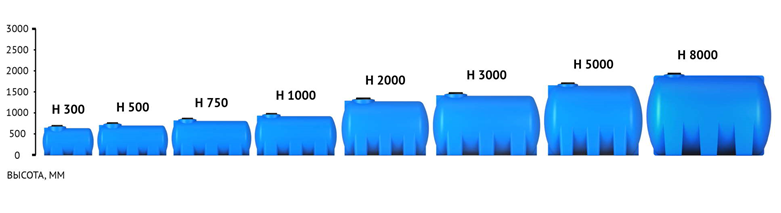             Емкость H 300л под плотность до 1.5 г/см³ синяя6756006001 120  1 120  14,314,314,314,311 80012 650            Емкость H 500л под плотность до 1.5 г/см³ синяя7356606601 550  1 550  24,724,724,724,716 25017 450            Емкость H 750л под плотность до 1.5 г/см³ синяя8357607601 750  1 750  3636363621 70023 300            Емкость R H 750л 8357607601 750  1 750  2828282813 00013 950            Емкость H 1000л под плотность до 1.5 г/см³ синяя9408658651 800  1 800  45,545,545,545,526 20028 100            Емкость H 2000л под плотность до 1.5 г/см³ синяя с откидной крышкой 1 275  1 190  1 190  1 920  1 920  7373737349 95053 650            Емкость H 2000л под плотность до 1.5 г/см³ синяя1 275  1 190  1 190  1 920  1 920  7373737348 85052 500            Емкость HR 2000л под плотность до 1.5 г/см³ синяя1 355  1 250  1 250  1 800  1 800  8181818150 40054 150            Емкость HR 2000л под плотность до 1.5 г/см³ синяя с откидной крышкой 1 355  1 250  1 250  1 800  1 800  53 55057 500            Емкость H 3000л под плотность до 1.5 г/см³ синяя1 395  1 310  1 310  2 355  2 355  11211211211267 15072 150            Емкость HR 5000л под плотность до 1.5 г/см³ синяя1 820  1 730  1 730  2 350  2 350  175175175175113 900122 350            Емкость HR 8000л под плотность до 1.5 г/см³ синяя1 980  1 900  1 900  3 000  3 000  260260260260178 350191 600            Емкость H 300л зеленая6756006001 120  1 120  111111118 6009 200            Емкость H 300л синяя6756006001 120  1 120  111111118 0508 650            Емкость H 300л черная6756006001 120  1 120  111111118 6009 200            Емкость R H 300л 6756006001 120  1 120  111111116 5007 000            Емкость H 500л зеленая7356606601 550  1 550  1919191911 75012 600            Емкость H 500л синяя7356606601 550  1 550  1919191911 20012 050            Емкость H 500л черная7356606601 550  1 550  1919191911 75012 600            Емкость R H 500л7356606601 550  1 550  1919191910 60011 400            Емкость H 750л зеленая8357607601 750  1 750  2828282816 65017 900            Емкость H 750л черная8357607601 750  1 750  2828282816 65017 900            Емкость H 750л синяя8357607601 750  1 750  2828282815 60016 750            Емкость H 1000л синяя9408658651 800  1 800  3535353518 95018 950            Емкость H 1000л черная9408658651 800  1 800  3535353520 05021 500            Емкость H 1000л зеленая9408658651 800  1 800  3535353520 05021 500            Емкость H 2000л зеленая с откидной крышкой 1 275  1 190  1 190  1 920  1 920  5656565638 25041 100            Емкость H 2000л синяя с откидной крышкой 1 275  1 190  1 190  1 920  1 920  5656565635 20037 850            Емкость H 2000л черная с откидной крышкой 1 275  1 190  1 190  1 920  1 920  5656565638 25041 100            Емкость H 2000л зеленая1 275  1 190  1 190  1 920  1 920  5656565637 15039 900            Емкость H 2000л синяя1 275  1 190  1 190  1 920  1 920  5656565635 50038 150            Емкость H 2000л черная1 275  1 190  1 190  1 920  1 920  5656565637 15039 900            Емкость HR 2000л зеленая1 355  1 250  1 250  1 800  1 800  6262626238 30041 150            Емкость HR 2000л зеленая с откидной крышкой 1 355  1 250  1 250  1 800  1 800  6262626239 40042 350            Емкость HR 2000л синяя с откидной крышкой 1 355  1 250  1 250  1 800  1 800  6262626238 80041 700            Емкость HR 2000л черная с откидной крышкой1 355  1 250  1 250  1 800  1 800  6262626239 40042 350            Емкость HR 2000л синяя1 355  1 250  1 250  1 800  1 800  6262626236 70039 400            Емкость HR 2000л черная1 355  1 250  1 250  1 800  1 800  6262626238 30041 150            Емкость H 3000л зеленая1 395  1 310  1 310  2 355  2 355  8686868650 95054 750            Емкость H 3000л зеленая с откидной крышкой 1 395  1 310  1 310  2 355  2 355  8686868649 50053 150            Емкость H 3000л синяя с откидной крышкой 1 395  1 310  1 310  2 355  2 355  8686868648 40052 000            Емкость H 3000л черная с откидной крышкой 1 395  1 310  1 310  2 355  2 355  8686868649 50053 150            Емкость H 3000л синяя1 395  1 310  1 310  2 355  2 355  8686868649 30053 000            Емкость H 3000л черная1 395  1 310  1 310  2 355  2 355  8686868650 95054 750            Емкость HR 5000л зеленая1 820  1 730  1 730  2 350  2 350  134,5134,5134,5134,586 65093 100            Емкость HR 5000л синяя1 820  1 730  1 730  2 350  2 350  134,5134,5134,5134,583 40089 600            Емкость HR 5000л черная1 820  1 730  1 730  2 350  2 350  134,5134,5134,5134,586 65093 100            Емкость HR 8000л зеленая1 980  1 900  1 900  3 000  3 000  200200200200138 800149 150            Емкость HR 8000л зеленая с откидной крышкой 1 980  1 900  1 900  3 000  3 000  200200200200136 700146 850            Емкость HR 8000л синяя с откидной крышкой1 980  1 900  1 900  3 000  3 000  200200200200134 400144 400            Емкость HR 8000л черная с откидной крышкой 1 980  1 900  1 900  3 000  3 000  200200200200136 700146 850            Емкость HR 8000л синяя1 980  1 900  1 900  3 000  3 000  200200200200130 300140 000            Емкость HR 8000л черная1 980  1 900  1 900  3 000  3 000  200200200200138 800149 150            Емкость H 8000л зеленая с откидной крышкой 1 995  1 900  1 900  3 000  3 000  200200200200133 800143 750            Емкость H 8000л синяя с откидной крышкой 1 995  1 900  1 900  3 000  3 000  200200200200130 550140 250            Емкость H 8000л черная с откидной крышкой 1 995  1 900  1 900  3 000  3 000  200200200200133 800143 750            Емкость H 300л под плотность до 1.2 г/см³ синяя6756006001 120  1 120  12,312,312,312,310 30011 100            Емкость H 500л под плотность до 1.2 г/см³ синяя7356606601 550  1 550  21,321,321,321,314 25015 300            Емкость H 750л под плотность до 1.2 г/см³ синяя8357607601 750  1 750  3131313119 05020 500            Емкость H 1000л под плотность до 1.2 г/см³ синяя9408658651 800  1 800  39,239,239,239,223 05024 800            Емкость H 2000л под плотность до 1.2 г/см³ синяя с откидной крышкой 1 275  1 190  1 190  1 920  1 920  6363636344 25047 500            Емкость H 2000л под плотность до 1.2 г/см³ синяя1 275  1 190  1 190  1 920  1 920  6363636343 15046 350            Емкость HR 2000л под плотность до 1.2 г/см³ синяя1 355  1 250  1 250  1 800  1 800  69,569,569,569,544 55047 850            Емкость H 3000л под плотность до 1.2 г/см³ синяя1 395  1 310  1 310  2 355  2 355  96,396,396,396,359 40063 850            Емкость HR 5000л под плотность до 1.2 г/см³ синяя1 820  1 730  1 730  2 350  2 350  153,1153,1153,1153,1100 800108 300            Емкость HR 8000л под плотность до 1.2 г/см³ синяя1 980  1 900  1 900  3 000  3 000  224224224224157 750169 500Серия K/KR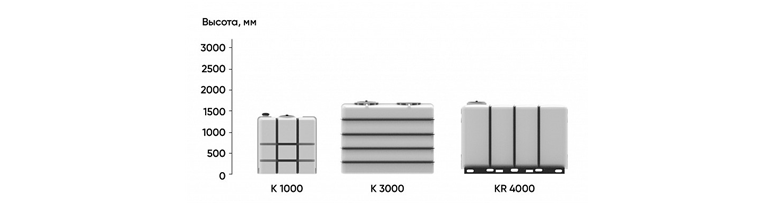             Емкость K 1000л под плотность до 1.5 г/см³ белая1 460  6006001 440  1 440  4444444426 35028 300            Емкость K 3000л синяя1 740  9559552 215  2 215  119,5119,5119,5119,562 40067 050            Емкость K 3000л под плотность до 1.5 г/см³ белая с откидной крышкой 1 740  9559552 215  2 215  15615615615682 25088 350            Емкость K 3000л под плотность до 1.5 г/см³ белая1 740  9559552 215  2 215  15615615615680 60086 600            Емкость KR 4000л под плотность до 1.5 г/см³ белая1 719  1 072  1 072  2 670  2 670  175175175175128 700138 250            Емкость KR 4000л под плотность до 1.5 г/см³ белая с откидной крышкой 1 719  1 072  1 072  2 670  2 670  175175175175130 300140 000            Емкость KR 4000л с патрубком 63 мм белая1 729  1 072  1 072  2 825  2 825  14314314314398 400105 750            Емкость KR 4000л с патрубком 63 мм белая с откидной крышкой1 729  1 072  1 072  2 825  2 825  143143143143100 050107 500            Емкость K 1000л белая1 460  6006001 440  1 440  3333333319 95021 400            Емкость K 1000л синяя1 460  6006001 440  1 440  3333333321 00022 600            Емкость K 3000л белая1 750  9559552 230  2 230  119,5119,5119,5119,560 90065 450            Емкость K 3000л белая с откидной крышкой 1 740  9559552 215  2 215  119,5119,5119,5119,562 40067 050            Емкость KR 4000л белая1 718  1 072  1 072  2 670  2 670  14314314314396 150103 300            Емкость KR 4000л белая с откидной крышкой 1 719  1 072  1 072  2 670  2 670  14314314314397 800105 100            Емкость KR 4000л с патрубками 90 и 63 мм белая1 718  1 072  1 072  3 020  3 020  143143143143100 900108 400            Емкость KR 4000л с патрубками 90 и 63 мм белая для транспортировки1 729  1 072  1 072  3 020  3 020  143143143143101 000108 500            Емкость KR 4000л с патрубками 90 и 63 мм белая с откидной крышкой 1 718  1 072  1 072  3 020  3 020  143143143143102 500110 150            Емкость K 1000л под плотность до 1.2 г/см³ белая1 460  6006001 440  1 440  3737373723 15024 850            Емкость K 3000л под плотность до 1.2 г/см³ белая1 740  9559552 215  2 215  13413413413470 70075 950            Емкость K 3000л под плотность до 1.2 г/см³ белая с откидной крышкой 1 740  9559552 215  2 215  13413413413472 35077 700            Емкость KR 4000л под плотность до 1.2 г/см³ белая для транспортировки1 719  1 072  1 072  2 670  2 670  160160160160112 450120 800            Емкость KR 4000л под плотность до 1.5 г/см³ белая для транспортировки1 719  1 072  1 072  2 670  2 670  175175175175128 700138 250            Емкость KR 4000л под плотность до 1.2 г/см³ белая1 719  1 072  1 072  2 670  2 670  160160160160112 450120 800            Емкость KR 4000л под плотность до 1.2 г/см³ белая с откидной крышкой 1 719  1 072  1 072  2 670  2 670  160160160160114 050122 550            Емкость KR 4000л под плотность до 1.2 г/см³ с патрубком 63 мм белая1 718  1 072  1 072  2 825  2 825  160160160160114 800123 350            Емкость KR 4000л под плотность до 1.5 г/см³ с патрубком 63 мм белая1 718  1 072  1 072  2 825  2 825  175175175175131 350141 100            Емкость KR 4000л под плотность до 1.2 г/см³ с патрубком 63 мм с откидной крышкой белая1 719  1 072  1 072  2 865  2 865  160160160160116 700125 350            Емкость KR 4000л под плотность до 1.5 г/см³ с 1 патрубком 63 мм с откидной крышкой белая1 729  1 072  1 072  2 865  2 865  175175175175133 300143 200            Емкость KR 4000л под плотность до 1.2 г/см³ с патрубками 90 и 63 мм белая1 718  1 072  1 072  3 020  3 020  160160160160117 700126 450            Емкость KR 4000л под плотность до 1.2 г/см³ с патрубками 90 и 63 мм с откидной крышкой белая1 718  1 072  1 072  3 020  3 020  160160160160119 300128 200            Емкость KR 4000л под плотность до 1.5 г/см³ с патрубками 90 и 63 мм белая1 718  1 072  1 072  3 020  3 020  175175175175134 500144 500            Емкость KR 4000л под плотность до 1.5 г/см³ с патрубками 90 и 63 мм с откидной крышкой белая1 718  1 072  1 072  3 020  3 020  175175175175136 150146 250Серия L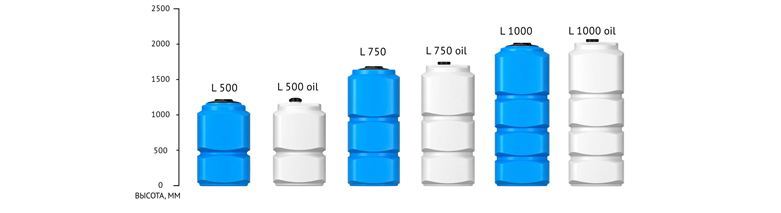             Емкость L 500л под плотность до 1.5 г/см³ синяя1 230  75075075075023,823,823,823,815 70016 900            Емкость L 750л под плотность до 1.5 г/см³ синяя1 710  7507507507503737373720 35021 850            Емкость L 1000л под плотность до 1.5 г/см³ синяя2 040  7807807807805252525227 45029 500            Емкость L 500л OIL белая1 230  7507507507501818181811 20012 000            Емкость L 500л зеленая1 230  7507507507501818181811 75012 600            Емкость L 500л синяя1 230  7507507507501818181811 20012 000            Емкость L 500л черная1 230  7507507507501818181811 75012 600            Емкость L 750л OIL белая1 765  7507507507502828282814 40015 450            Емкость L 750л синяя1 710  7507507507502828282814 30015 350            Емкость L 750л зеленая1 710  7507507507502828282815 40016 500            Емкость L 750л черная1 710  7507507507502828282815 40016 500            Емкость L 1000л зеленая2 040  7807807807804040404021 80023 400            Емкость L 1000л синяя2 040  7807807807804040404020 70022 250            Емкость L 1000л черная2 040  7807807807804040404021 80023 400            Емкость L 1000л OIL белая2 090  7807807807804040404020 80022 350            Емкость L 500л под плотность до 1.2 г/см³ синяя1 230  75075075075020,220,220,220,213 80014 800            Емкость L 750л под плотность до 1.2 г/см³ синяя1 710  75075075075031,431,431,431,417 85019 200            Емкость L 1000л под плотность до 1.2 г/см³ синяя2 040  78078078078044,844,844,844,824 05025 850Серия S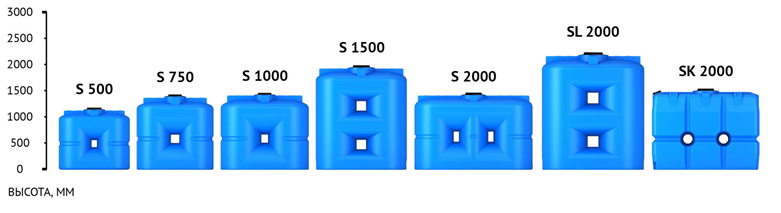             Емкость S 500л под плотность до 1.5 г/см³ синяя1 100  5755751 250  1 250  2626262616 50017 700            Емкость S 750л под плотность до 1.5 г/см³ синяя1 340  6006001 335  1 335  3535353523 55025 300            Емкость S 1000л под плотность до 1.5 г/см³ синяя1 355  7207201 555  1 555  5252525228 15030 250            Емкость S 1500л под плотность до 1.5 г/см³ синяя1 850  7207201 605  1 605  7878787842 65045 800            Емкость S 2000л под плотность до 1.2 г/см³ синяя1 515  7707702 310  2 310  8585858549 85053 550            Емкость S 2000л под плотность до 1.5 г/см³ синяя1 515  7707702 310  2 310  10410410410456 80061 000            Емкость S 500л OIL белая1 120  5755751 250  1 250  2020202011 75012 650            Емкость S 500л зеленая1 100  5755751 250  1 250  2020202012 25013 150            Емкость S 500л синяя1 100  5755751 250  1 250  2020202011 70012 600            Емкость S 500л черная1 100  5755751 250  1 250  2020202011 70012 600            Емкость S 750л OIL белая1 340  6006001 335  1 335  2828282816 80018 050            Емкость S 750л синяя1 340  6006001 335  1 335  2828282816 80018 050            Емкость S 750л зеленая1 340  6006001 335  1 335  2828282817 90019 200            Емкость S 750л черная1 340  6006001 335  1 335  2828282816 80018 050            Емкость S 1000л OIL белая1 355  7207201 555  1 555  4040404020 30021 850            Емкость S 1000л зеленая1 355  7207201 555  1 555  4040404021 40023 000            Емкость S 1000л синяя1 355  7207201 555  1 555  4040404020 30021 850            Емкость S 1000л черная1 355  7207201 555  1 555  4040404020 30021 850            Емкость S 1500л зеленая1 850  7207201 605  1 605  6060606032 20034 600            Емкость S 1500л OIL белая1 850  7207201 605  1 605  6060606030 60032 850            Емкость S 1500л синяя1 850  7207201 605  1 605  6060606030 60032 850            Емкость S 1500л черная1 850  7207201 605  1 605  6060606030 60032 850            Емкость S 2000л OIL белая1 515  7707702 310  2 310  8080808039 20042 100            Емкость S 2000л зеленая1 515  7707702 310  2 310  8080808040 80043 850            Емкость S 2000л синяя1 515  7707702 310  2 310  8080808039 20042 100            Емкость S 2000л черная1 515  7707702 310  2 310  8080808039 20042 100            Емкость S 500л под плотность до 1.2 г/см³ синяя1 100  5755751 250  1 250  2323232314 45015 550            Емкость S 750л под плотность до 1.2 г/см³ синяя1 340  6006001 335  1 335  31,431,431,431,420 65022 200            Емкость S 1000л под плотность до 1.2 г/см³ синяя1 355  7207201 555  1 555  4545454524 80026 650            Емкость S 1500л под плотность до 1.2 г/см³ синяя1 850  7207201 605  1 605  6767676735 40038 050Серия SK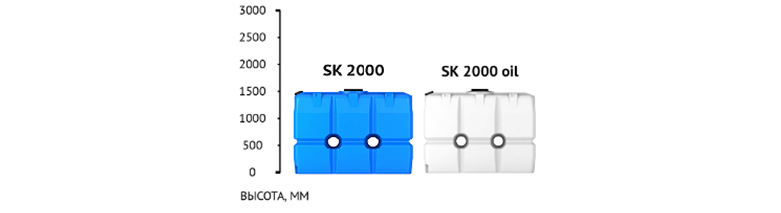             Емкость SK 2000л под плотность до 1.5 г/см³ синяя1 590  7507502 100  2 100  11711711711758 15062 450            Емкость SK 2000л OIL белая1 550  7507502 100  2 100  9090909041 10044 150            Емкость SK 2000л белая1 590  7507502 100  2 100  9090909042 95046 100            Емкость SK 2000л зеленая1 590  7507502 100  2 100  9090909042 95046 100            Емкость SK 2000л красная1 590  7507502 100  2 100  9090909042 95046 100            Емкость SK 2000л оранжевая1 590  7507502 100  2 100  9090909042 95046 100            Емкость SK 2000л синяя с откидной крышкой 1 590  7507502 100  2 100  9090909042 95046 100            Емкость SK 2000л синяя1 590  7507502 100  2 100  9090909041 30044 350            Емкость SK 2000л черная1 590  7507502 100  2 100  9090909042 95046 100            Емкость SK 2000л зеленая с откидной крышкой 1 590  7507502 100  2 100  9090909044 55047 850            Емкость SK 2000л черная с откидной крышкой 1 590  7507502 100  2 100  9090909044 55047 850            Емкость SK 2000л под плотность до 1.2 г/см³ синяя1 590  7507502 100  2 100  10110110110150 90054 700Серия SL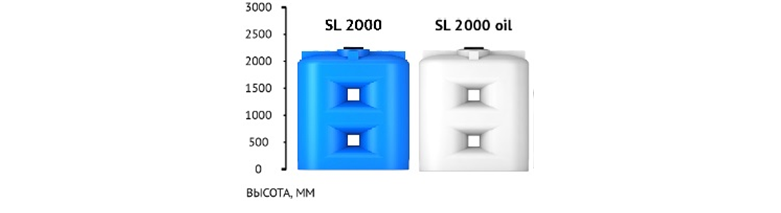             Емкость SL 2000л под плотность до 1.5 г/см³ синяя2 070  8008001 885  1 885  10410410410457 15061 400            Емкость SL 2000л OIL белая2 070  8008001 885  1 885  8080808040 50043 500            Емкость SL 2000л зеленая2 070  8008001 885  1 885  8080808042 10045 250            Емкость SL 2000л синяя2 070  8008001 885  1 885  8080808040 50043 500            Емкость SL 2000л черная2 070  8008001 885  1 885  8080808042 10045 250            Емкость SL 2000л под плотность до 1.2 г/см³ синяя2 070  8008001 885  1 885  9090909050 35054 100Серия T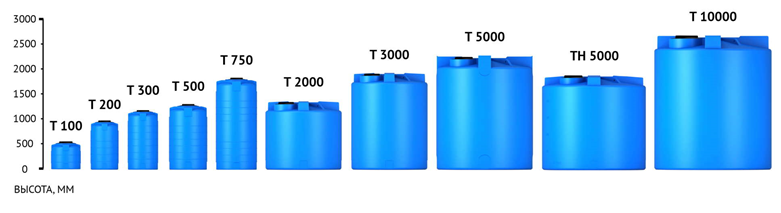             Емкость T 100л под плотность до 1.5 г/см³ синяя5205555555555555,25,25,25,23 8504 150            Емкость T 200л под плотность до 1.5 г/см³ синяя9705555555555559,89,89,89,86 8007 300            Емкость T 300л под плотность до 1.5 г/см³ синяя1 175  605605605605111111118 3508 950            Емкость T 500л под плотность до 1.5 г/см³ синяя1 295  75575575575519,519,519,519,512 80013 750            Емкость T 2000л под плотность до 1.5 г/см³ синяя1 345  1 500  1 500  1 500  1 500  61,161,161,161,143 35046 600            Емкость T 3000л под плотность до 1.5 г/см³ синяя1 900  1 500  1 500  1 500  1 500  10010010010055 85060 000            Емкость T 5000л под плотность до 1.5 г/см³ синяя2 145  1 825  1 825  1 825  1 825  14014014014090 25096 950            Емкость T 100л зеленая52055555555555544443 2503 500            Емкость T 100л синяя52055555555555544442 7002 900            Емкость T 100л черная52055555555555544443 2503 500            Емкость R T 100л 52055555555555544442 6502 850            Емкость R T 200л 9705555555555557,57,57,57,54 4504 750            Емкость T 200л зеленая9705555555555557,57,57,57,55 3505 750            Емкость T 200л синяя9705555555555557,57,57,57,54 8005 150            Емкость T 200л черная9705555555555557,57,57,57,55 3505 750            Емкость T 300л зеленая1 175  6056056056058,58,58,58,56 5007 000            Емкость T 300л синяя1 175  6056056056058,58,58,58,56 0006 400            Емкость T 300л черная1 175  6056056056058,58,58,58,56 5007 000            Емкость R T 300л 1 175  6056056056058,58,58,58,55 6506 050            Емкость R T 500л1 295  755755755755151515158 5009 150            Емкость T 500л зеленая1 295  755755755755151515159 80010 550            Емкость T 500л синяя1 295  755755755755151515159 2509 950            Емкость T 500л черная1 295  755755755755151515159 80010 550            Емкость R T 750л1 780  7407407407402323232312 05012 950            Емкость T 750л зеленая1 740  7807807807802323232315 00016 100            Емкость T 750л синяя1 740  7807807807802323232313 90014 950            Емкость T 750л черная1 740  7807807807802323232315 00016 100            Емкость R T 2000л1 345  1 500  1 500  1 500  1 500  44,544,544,544,529 70031 900            Емкость T 2000л зеленая1 345  1 500  1 500  1 500  1 500  44,544,544,544,532 85035 300            Емкость T 2000л зеленая с откидной крышкой1 345  1 500  1 500  1 500  1 500  44,544,544,544,533 75036 250            Емкость T 2000л синяя с откидной крышкой1 345  1 500  1 500  1 500  1 500  44,544,544,544,532 30034 700            Емкость T 2000л черная с откидной крышкой1 345  1 500  1 500  1 500  1 500  44,544,544,544,533 75036 250            Емкость T 2000л синяя1 345  1 500  1 500  1 500  1 500  44,544,544,544,531 20031 200            Емкость T 2000л черная1 345  1 500  1 500  1 500  1 500  44,544,544,544,532 85035 300            Емкость R T 3000л 1 900  1 500  1 500  1 500  1 500  7070707040 10043 100            Емкость T 3000л зеленая1 900  1 500  1 500  1 500  1 500  7070707043 20046 400            Емкость T 3000л зеленая с откидной крышкой1 900  1 500  1 500  1 500  1 500  7070707044 25047 550            Емкость T 3000л синяя с откидной крышкой1 900  1 500  1 500  1 500  1 500  7070707044 80048 100            Емкость T 3000л черная с откидной крышкой1 900  1 500  1 500  1 500  1 500  7070707044 25047 550            Емкость T 3000л синяя1 900  1 500  1 500  1 500  1 500  7070707041 55041 550            Емкость T 3000л черная1 900  1 500  1 500  1 500  1 500  7070707043 20046 400            Емкость T 5000л зеленая2 145  1 825  1 825  1 825  1 825  10810810810870 65075 900            Емкость T 5000л зеленая с откидной крышкой2 145  1 825  1 825  1 825  1 825  10810810810871 75077 050            Емкость T 5000л синяя с откидной крышкой2 145  1 825  1 825  1 825  1 825  10810810810870 15075 350            Емкость T 5000л черная с откидной крышкой2 145  1 825  1 825  1 825  1 825  10810810810871 75077 050            Емкость T 5000л синяя2 145  1 825  1 825  1 825  1 825  10810810810867 35067 350            Емкость T 5000л черная2 145  1 825  1 825  1 825  1 825  10810810810870 65075 900            Емкость TH 5000л зеленая1 810  1 995  1 995  1 995  1 995  12012012012068 10073 150            Емкость TH 5000л зеленая с откидной крышкой1 810  1 995  1 995  1 995  1 995  12012012012069 15074 300            Емкость TH 5000л синяя с откидной крышкой1 810  1 995  1 995  1 995  1 995  12012012012068 05073 100            Емкость TH 5000л черная с откидной крышкой1 810  1 995  1 995  1 995  1 995  12012012012069 15074 300            Емкость R T 5000л2 185  1 825  1 825  1 825  1 825  10810810810863 75068 500            Емкость TH 5000л синяя1 810  1 995  1 995  1 995  1 995  12012012012064 80069 650            Емкость TH 5000л черная1 810  1 995  1 995  1 995  1 995  12012012012068 10073 150            Емкость T 100л под плотность до 1.2 г/см³ синяя5205555555555554,54,54,54,53 3503 600            Емкость T 200л под плотность до 1.2 г/см³ синяя97055555555555588885 9006 350            Емкость T 300л под плотность до 1.2 г/см³ синяя1 175  6056056056059,59,59,59,57 2507 800            Емкость T 500л под плотность до 1.2 г/см³ синяя1 295  75575575575516,516,516,516,511 25012 100            Емкость T 2000л под плотность до 1.2 г/см³ синяя1 345  1 500  1 500  1 500  1 500  52,652,652,652,638 50041 350            Емкость T 3000л под плотность до 1.2 г/см³ синяя1 900  1 500  1 500  1 500  1 500  87,487,487,487,449 70053 400            Емкость T 5000л под плотность до 1.2 г/см³ синяя с откидной крышкой2 145  1 825  1 825  1 825  1 825  12612612612681 55087 600            Емкость T 5000л под плотность до 1.2 г/см³ синяя2 145  1 825  1 825  1 825  1 825  12612612612680 45086 400            Емкость TH 5000л под плотность до 1.2 г/см³ синяя1 810  1 995  1 995  1 995  1 995  13213213213274 65080 200            Емкость TH 5000л под плотность до 1.5 г/см³ синяя1 810  1 995  1 995  1 995  1 995  15015015015083 85090 100Серия ФМ/ЦКТ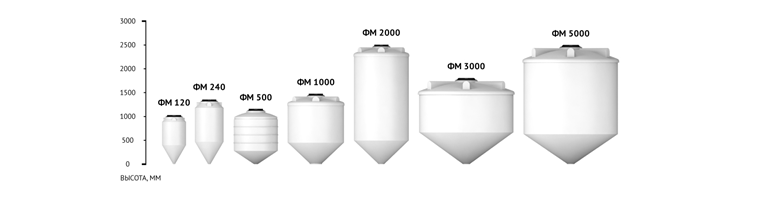             Емкость ФМ 120л под плотность до 1.5 г/см³ белая1 030  5005005005007,87,87,87,87 4007 950            Емкость ФМ 240л под плотность до 1.5 г/см³ белая1 355  6006006006001313131311 10011 950            Емкость ФМ 500л под плотность до 1.5 г/см³ белая1 140  94594594594523,423,423,423,419 60021 050            Емкость ФМ 1000л под плотность до 1.5 г/см³ белая1 480  1 200  1 200  1 200  1 200  3232323228 75030 900            Емкость ФМ 2000л под плотность до 1.5 г/см³ белая2 510  1 190  1 190  1 190  1 190  6262626249 85053 550            Емкость ЦКТ 3000л белая1 830  1 910  1 910  1 910  1 910  8585858570 40075 650            Емкость ЦКТ 3000л под плотность до 1.2 г/см³ белая1 830  1 910  1 910  1 910  1 910  9595959580 45086 450            Емкость ЦКТ 3000л с патрубком 110мм белая2 000  1 910  1 910  1 910  1 910  8585858574 05079 550            Емкость ЦКТ 3000л с патрубком 160мм белая2 000  1 910  1 910  1 910  1 910  8585858574 15079 650            Емкость ЦКТ 3000л с патрубком 160мм с фланцем белая2 000  1 910  1 910  1 910  1 910  8585858590 70097 450            Емкость ЦКТ 3000л с патрубком 90мм белая2 000  1 910  1 910  1 910  1 910  8585858573 95079 450            Емкость ЦКТ 3000л с патрубком 90мм под плотность до 1.2 г/см³ белая2 000  1 910  1 910  1 910  1 910  9595959583 95090 200            Емкость ЦКТ 3000л с патрубком 90мм с фланцем белая2 070  1 910  1 910  1 910  1 910  8585858576 55082 250            Емкость ЦКТ 3000л с патрубком 110мм с фланцем белая2 080  1 910  1 910  1 910  1 910  8585858577 85083 650            Емкость ЦКТ 3000л с патрубком 110мм с фланцем под плотность до 1.2 г/см³ белая2 080  1 910  1 910  1 910  1 910  9595959587 90094 450            Емкость ЦКТ 5000л белая2 540  1 910  1 910  1 910  1 910  12012012012094 65094 650            Емкость ЦКТ 5000л под плотность до 1.2 г/см³ белая2 540  1 910  1 910  1 910  1 910  134134134134107 950115 950            Емкость ЦКТ 5000л с патрубком 110мм под плотность до 1.2 г/см³ белая2 710  1 910  1 910  1 910  1 910  134134134134111 550119 850            Емкость ЦКТ 5000л с патрубком 160мм с фланцем под плотность до 1.2 г/см³ белая2 710  1 910  1 910  1 910  1 910  134134134134128 200137 750            Емкость ЦКТ 5000л с патрубком 160мм под плотность до 1.2 г/см³ белая2 710  1 910  1 910  1 910  1 910  134134134134111 650120 000            Емкость ЦКТ 5000л с патрубком 90мм под плотность до 1.2 г/см³ белая2 710  1 910  1 910  1 910  1 910  134134134134111 450119 750            Емкость ЦКТ 5000л с патрубком 110мм белая2 710  1 910  1 910  1 910  1 910  12012012012098 250105 550            Емкость ЦКТ 5000л с патрубком 160мм белая2 710  1 910  1 910  1 910  1 910  12012012012098 350105 700            Емкость ЦКТ 5000л с патрубком 160мм с фланцем белая2 710  1 910  1 910  1 910  1 910  120120120120114 900123 450            Емкость ЦКТ 5000л с патрубком 90мм белая2 710  1 910  1 910  1 910  1 910  12012012012098 150105 450            Емкость ЦКТ 5000л с патрубком 90мм с фланцем белая2 780  1 910  1 910  1 910  1 910  120120120120100 750108 250            Емкость ЦКТ 5000л с патрубком 90мм с фланцем под плотность до 1.2 г/см³ белая2 780  1 910  1 910  1 910  1 910  134134134134114 100122 550            Емкость ЦКТ 5000л с патрубком 110мм с фланцем белая2 790  1 910  1 910  1 910  1 910  120120120120102 100109 650            Емкость ЦКТ 5000л с патрубком 110мм с фланцем под плотность до 1.2 г/см³ белая2 790  1 910  1 910  1 910  1 910  134134134134115 400123 950            Емкость ФМ 120л белая1 030  50050050050066665 2005 600            Емкость ФМ 240л белая1 355  600600600600101010108 0008 550            Емкость ФМ 500л белая1 140  9459459459451818181814 20015 250            Емкость ФМ 1000л белая1 480  1 200  1 200  1 200  1 200  2525252521 35022 900            Емкость ФМ 2000л белая2 510  1 190  1 190  1 190  1 190  5050505037 10039 850            Емкость ФМ 120л под плотность до 1.2 г/см³ белая1 030  5005005005006,76,76,76,76 4506 950            Емкость ФМ 240л под плотность до 1.2 г/см³ белая1 355  60060060060011,211,211,211,29 75010 450            Емкость ФМ 500л под плотность до 1.2 г/см³ белая1 140  94594594594520,220,220,220,217 20018 450            Емкость ФМ 1000л под плотность до 1.2 г/см³ белая1 480  1 200  1 200  1 200  1 200  2828282825 60027 500            Емкость ФМ 2000л под плотность до 1.2 г/см³ белая2 510  1 190  1 190  1 190  1 190  5656565644 25047 550            Емкость ЦКТ 3000л под плотность до 1.5 г/см³ белая1 830  1 910  1 910  1 910  1 910  11011011011091 00097 750            Емкость ЦКТ 3000л с патрубком 110мм под плотность до 1.2 г/см³ белая2 000  1 910  1 910  1 910  1 910  9595959584 05090 300            Емкость ЦКТ 3000л с патрубком 110мм под плотность до 1.5 г/см³ белая2 000  1 910  1 910  1 910  1 910  11011011011094 600101 650            Емкость ЦКТ 3000л с патрубком 160мм с фланцем под плотность до 1.2 г/см³ белая2 000  1 910  1 910  1 910  1 910  95959595100 750108 200            Емкость ЦКТ 3000л с патрубком 160мм под плотность до 1.2 г/см³ белая2 000  1 910  1 910  1 910  1 910  9595959584 20090 450            Емкость ЦКТ 3000л с патрубком 160мм под плотность до 1.5 г/см³ белая2 000  1 910  1 910  1 910  1 910  11011011011094 700101 750            Емкость ЦКТ 3000л с патрубком 90мм под плотность до 1.5 г/см³ белая2 000  1 910  1 910  1 910  1 910  11011011011094 500101 500            Емкость ЦКТ 3000л с патрубком 110мм с фланцем под плотность до 1.5 г/см³ белая2 080  1 910  1 910  1 910  1 910  11011011011098 400105 750            Емкость ЦКТ 3000л с патрубком 160мм с фланцем под плотность до 1.5 г/см³ белая2 060  1 910  1 910  1 910  1 910  110110110110111 950120 250            Емкость ЦКТ 3000л с патрубком 90мм с фланцем под плотность до 1.2 г/см³ белая2 070  1 910  1 910  1 910  1 910  9595959586 60093 000            Емкость ЦКТ 3000л с патрубком 90мм с фланцем под плотность до 1.5 г/см³ белая2 070  1 910  1 910  1 910  1 910  11011011011097 100104 350            Емкость ЦКТ 5000л под плотность до 1.5 г/см³ белая2 540  1 910  1 910  1 910  1 910  156156156156121 500130 550            Емкость ЦКТ 5000л с патрубком 110мм под плотность до 1.5 г/см³ белая2 710  1 910  1 910  1 910  1 910  156156156156125 150134 450            Емкость ЦКТ 5000л с патрубком 160мм под плотность до 1.5 г/см³ белая2 710  1 910  1 910  1 910  1 910  156156156156125 250134 550            Емкость ЦКТ 5000л с патрубком 90мм под плотность до 1.5 г/см³ белая2 710  1 910  1 910  1 910  1 910  156156156156125 050134 350            Емкость ЦКТ 5000л с патрубком 110мм с фланцем под плотность до 1.5 г/см³ белая2 790  1 910  1 910  1 910  1 910  156156156156128 950138 550            Емкость ЦКТ 5000л с патрубком 160мм с фланцем под плотность до 1.5 г/см³ белая2 770  1 910  1 910  1 910  1 910  156156156156142 450153 050            Емкость ЦКТ 5000л с патрубком 90мм с фланцем под плотность до 1.5 г/см³ белая2 780  1 910  1 910  1 910  1 910  156156156156127 650137 150Серия ЭВЛ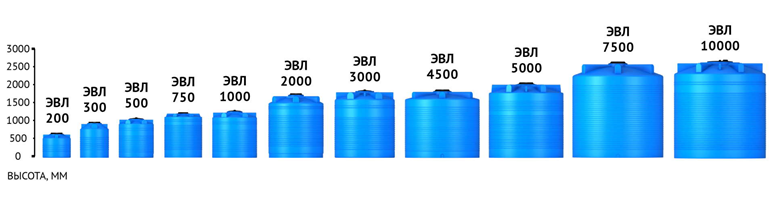             Емкость ЭВЛ 200л под плотность до 1.5 г/см³ синяя64073073073073010,510,510,510,56 9007 400            Емкость ЭВЛ 300л под плотность до 1.5 г/см³ синяя96574574574574511,711,711,711,78 3008 950            Емкость ЭВЛ 500л под плотность до 1.5 г/см³ синяя1 030  90090090090022,122,122,122,113 10014 050            Емкость ЭВЛ 1000л под плотность до 1.5 г/см³ синяя1 245  1 140  1 140  1 140  1 140  3232323221 15022 750            Емкость R ЭВЛ 200л 64073073073073088884 5504 900            Емкость ЭВЛ 200л зеленая64073073073073088885 5005 900            Емкость ЭВЛ 200л синяя64073073073073088884 9505 300            Емкость ЭВЛ 200л черная64073073073073088885 5005 900            Емкость R ЭВЛ 300л89073473473473499995 9506 400            Емкость ЭВЛ 300л зеленая96574574574574599997 0007 500            Емкость ЭВЛ 300л синяя96574574574574599996 4506 950            Емкость ЭВЛ 300л черная96574574574574599997 0007 500            Емкость ЭВЛ 500л зеленая1 030  9009009009001717171710 10010 850            Емкость ЭВЛ 500л синяя1 030  900900900900171717179 55010 250            Емкость ЭВЛ 500л черная1 030  9009009009001717171710 10010 850            Емкость R ЭВЛ 500л1 030  900900900900171717178 8009 450            Емкость R ЭВЛ 1000л1 220  1 150  1 150  1 150  1 150  2525252514 75015 850            Емкость ЭВЛ 1000л зеленая1 245  1 140  1 140  1 140  1 140  2525252516 85018 100            Емкость ЭВЛ 1000л синяя1 245  1 140  1 140  1 140  1 140  2525252515 75016 900            Емкость ЭВЛ 1000л черная1 245  1 140  1 140  1 140  1 140  2525252516 85018 100            Емкость ЭВЛ 200л под плотность до 1.2 г/см³ синяя64073073073073088886 0506 500            Емкость ЭВЛ 300л под плотность до 1.2 г/см³ синяя96574574574574510,110,110,110,17 8508 400            Емкость ЭВЛ 500л под плотность до 1.2 г/см³ синяя1 030  9009009009001919191911 55012 400            Емкость ЭВЛ 1000л под плотность до 1.2 г/см³ синяя1 245  1 140  1 140  1 140  1 140  2828282818 85020 250Серия ЭВП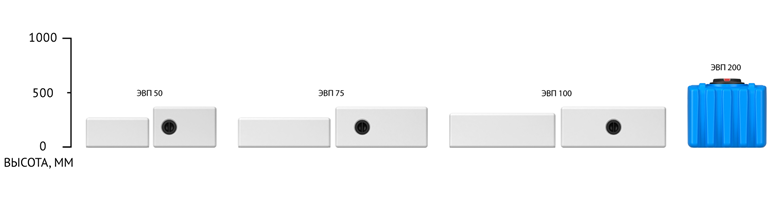             Емкость ЭВП 50л белая2803803805905903,53,53,53,52 6002 800            Емкость ЭВП 75л белая28038038086086055553 4003 650            Емкость ЭВП 100л белая32038038097597577774 1004 400            Емкость ЭВП 200л белая640605605785785121212126 6007 100            Емкость ЭВП 200л синяя640605605785785121212127 1507 700Специальные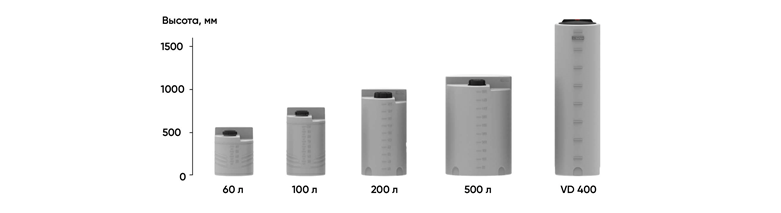 Емкость VDЕмкость VD 400л под плотность до 1.5 г/см³ белая1 885  5505505505502323232314 75015 850Емкость VD 400л под плотность до 1.5 г/см³ белая с откидной крышкой1 885  5505505505502323232315 85017 050Емкость VD 400л под плотность до 1.5 г/см³ синяя с откидной крышкой1 885  5505505505502323232316 40017 650Емкость VD 400л под плотность до 1.5 г/см³ синяя1 885  5505505505502323232315 30016 450Емкость VD 400л белая1 885  5505505505501515151511 05011 850Емкость VD 400л белая с откидной крышкой1 885  5505505505501515151512 15013 050Емкость VD 400л синяя с откидной крышкой1 885  5505505505501515151512 15013 050Емкость VD 400л синяя1 885  5505505505501515151511 05011 850Емкость VD 400л под плотность до 1.2 г/см³ белая1 885  5505505505501818181812 90013 850Емкость VD 400л под плотность до 1.2 г/см³ белая с откидной крышкой1 885  5505505505501818181814 00015 050Емкость VD 400л под плотность до 1.2 г/см³ синяя с откидной крышкой1 885  5505505505501818181814 55015 650Емкость VD 400л под плотность до 1.2 г/см³ синяя1 885  5505505505501818181813 45014 450Емкость БИОЕмкость БИО 35л6344004004004002,52,52,52,55 3005 700Емкость БИО 60л7614504504504503,43,43,43,48 4509 100Емкость дозировочнаяЕмкость дозировочная 60л под плотность до 1.3 г/см³ белая5804724724724724,54,54,54,53 6003 850Емкость дозировочная 100л под плотность до 1.88 г/см³ белая8204724724724727,97,97,97,96 6007 100Емкость дозировочная 100л под плотность до 1.3 г/см³ белая82047247247247266664 4504 800Емкость дозировочная 200л белая New1 040  55055055055099995 9506 350Емкость дозировочная 200л белая1 040  55055055055099995 9506 350Емкость дозировочная 500л белая New1 190  8008008008001818181810 85011 650Емкость дозировочная 500л  белая1 190  8008008008001818181810 85011 650Емкость дозировочная 60л под плотность до 1.3 г/см³ белая New5804724724724724,54,54,54,53 6003 850Емкость дозировочная 60л под плотность до 1.88 г/см³ белая New5804724724724725,95,95,95,94 3504 650Емкость дозировочная 100л под плотность до 1.3 г/см³ белая New82047247247247266664 4504 800Емкость дозировочная 100л под плотность до 1.88 г/см³ белая New8204724724724727,97,97,97,96 6007 100Емкость дозировочная 200л под плотность до 1.88 г/см³ белая New1 040  55055055055013,913,913,913,98 2008 800Емкость дозировочная 500л под плотность до 1.6 г/см³ белая New1 190  80080080080024,524,524,524,514 30015 350Емкость универсальнаяЕмкость универсальная 600л белая1 155  7857858408403030303015 15016 300Емкость универсальная 600л синяя1 155  7857858408403030303015 70016 850Серия AUTO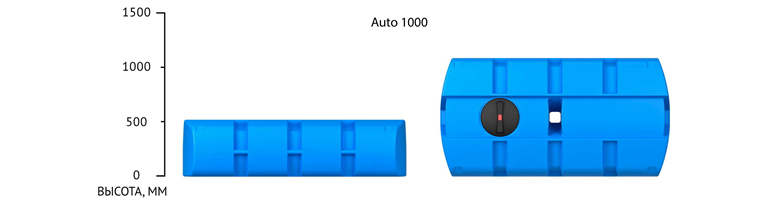 Емкость AUTO 1000л под плотность до 1.5 г/см³ красная5401 100  1 100  2 130  2 130  5252525238 15040 950Емкость AUTO 1000л под плотность до 1.5 г/см³ оранжевая5401 100  1 100  2 130  2 130  5252525238 15040 950Емкость AUTO 1000л под плотность до 1.5 г/см³ синяя5401 100  1 100  2 130  2 130  5252525237 05039 800Емкость AUTO 1000л оранжевая5401 100  1 100  2 130  2 130  4040404028 65030 750Емкость AUTO 1000л красная5401 100  1 100  2 130  2 130  4040404028 65030 750Емкость AUTO 1000л синяя5401 100  1 100  2 130  2 130  4040404027 55029 600Емкость AUTO 1000л под плотность до 1.2 г/см³ красная5401 100  1 100  2 130  2 130  44,844,844,844,833 35035 850Емкость AUTO 1000л под плотность до 1.2 г/см³ оранжевая5401 100  1 100  2 130  2 130  44,844,844,844,833 35035 850Емкость AUTO 1000л под плотность до 1.2 г/см³ синяя5401 100  1 100  2 130  2 130  44,844,844,844,832 30034 700Серия TRЕмкость TR 8000 усиленная под плотность до 1.5 г/см3 синий2 225  2 300  2 300  2 300  2 300  218218218218127 000136 450Емкость TR 10000 усиленная под плотность до 1.5 г/см3 синий2 715  2 300  2 300  2 300  2 300  250250250250148 450159 500Емкость TR 8000 зеленый2 225  2 300  2 300  2 300  2 300  168168168168104 650112 450Емкость TR 8000 синий2 225  2 300  2 300  2 300  2 300  168168168168102 700102 700Емкость TR 8000 черный2 225  2 300  2 300  2 300  2 300  168168168168104 650112 450Емкость TR 10000 серый2 715  2 300  2 300  2 300  2 300  200200200200121 350130 400Емкость TR 10000 синий2 715  2 300  2 300  2 300  2 300  200200200200119 400119 400Емкость TR 10000 черный2 715  2 300  2 300  2 300  2 300  200200200200121 350130 400Емкость TR 10000 зеленый2 715  2 300  2 300  2 300  2 300  200200200200121 350130 400Емкость TR 8000 усиленная под плотность до 1.2 г/см3 синий2 225  2 300  2 300  2 300  2 300  188188188188115 200123 750Емкость TR 10000 усиленная под плотность до 1.2 г/см3 синий2 715  2 300  2 300  2 300  2 300  225225225225133 700143 650Обрешетки к емкостямОбрешетка H/HRОбрешетка емкости H 2000л New7801 320  1 320  2 080  2 080  16216216216254 40058 450Обрешетка емкости H 2000л7801 330  1 330  2 130  2 130  18518518518554 65058 700Обрешетка емкости H 3000л New7801 445  1 445  2 530  2 530  19219219219261 80066 400Обрешетка емкости H 3000л7801 480  1 480  2 530  2 530  21521521521562 00066 600Обрешетка емкости H 5000л/HR 5000л7801 900  1 900  2 610  2 610  25925925925976 20081 850Обрешетка K/KRОбрешетка емкости KR 4000л New (полный слив)1 737  1 139  1 139  2 631  2 631  19019019019064 65069 450Обрешетка емкости K 1000л New1 361  54054060860829,229,229,229,211 00011 800Обрешетка емкости K 1000л1703553551 370  1 370  404040408 8509 500Обрешетка емкости K 3000л1705385382 215  2 215  9595959519 45020 900Обрешетка емкости KR 4000л1 712  1 132  1 132  2 500  2 500  20520520520563 55068 300Обрешетка SKОбрешетка емкости SK 2000л4808608602 260  2 260  13513513513540 30043 300Обрешетка-кассета емкости SK 2000л 4 шт1 180  2 200  2 200  3 290  3 290  403403403403112 200120 550Обрешетка-кассета емкости SK 2000л 5 шт1 180  2 200  2 200  4 040  4 040  465465465465135 150145 200Обрешетка TОбрешетка емкости T 2000-3000л8651 600  1 600  1 600  1 600  16516516516548 55052 150Обрешетка ФМ/ЦКТОбрешетка емкости ФМ 500л N8351 021  1 021  1 021  1 021  17,9817,9817,9817,9813 55014 550Обрешетка емкости ЦКТ 3000л1 554  2 032  2 032  2 032  2 032  13013013013068 45073 550Обрешетка емкости ЦКТ 5000л2 060  2 032  2 032  2 032  2 032  15915915915975 60081 200Обрешетка емкости ЦКТ 3000л с лестницей2 213  2 662  2 662  2 032  2 032  164164164164101 300108 850Обрешетка емкости ЦКТ 5000л с лестницей2 699  2 793  2 793  2 032  2 032  192192192192113 050121 450Обрешетка емкости ФМ 120л1 035  550550550550171717177 8508 450Обрешетка емкости ФМ 240л1 235  650650650650202020209 55010 250Обрешетка емкости ФМ 500л1 340  9909909909902929292914 00015 050Обрешетка емкости ФМ 1000л New9751 285  1 285  1 285  1 285  3232323221 30022 900Обрешетка емкости ФМ 1000л1 250  1 245  1 245  1 245  1 245  5656565621 10022 700Обрешетка емкости ФМ 2000л под плотность до 1.5 г/см³1 895  1 235  1 235  1 235  1 235  9696969647 85051 450Обрешетка емкости ФМ 2000л New1 415  1 285  1 285  1 285  1 285  5858585834 55037 100Обрешетка емкости ФМ 2000л1 895  1 235  1 235  1 235  1 235  7070707034 50037 050Обрешетка емкости ФМ 3000л1 575  2 080  2 080  2 080  2 080  12012012012060 80065 300Обрешетка емкости ФМ 5000л1 875  2 080  2 080  2 080  2 080  16416416416469 90075 050Обрешетка емкости ФМ 1000л под плотность до 1.5 г/см³1 050  1 245  1 245  1 245  1 245  52,7152,7152,7152,7127 95030 050Обрешетка емкости ЦКТ 3000л под плотность до 1.5 г/см³1 554  2 032  2 032  2 032  2 032  131,3131,3131,3131,378 25084 050Обрешетка емкости ЦКТ 5000л под плотность до 1.5 г/см³2 060  2 032  2 032  2 032  2 032  160,7160,7160,7160,795 500102 600Обрешетка емкости ЦКТ 3000л с лестницей под плотность до 1.5 г/см³2 213  2 662  2 662  2 032  2 032  165165165165111 100119 350Обрешетка емкости ЦКТ 5000л с лестницей под плотность до 1.5 г/см³2 699  2 793  2 793  2 032  2 032  193193193193133 000142 900Емкости КомплектыЕмкости с мешалками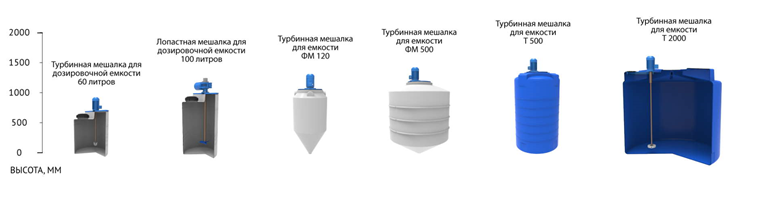 Емкости с мешалками спец заказЕмкость ЭВЛ 500 синий с лопастной мешалкой 220В1 465  800800800800103 000110 650Емкость ЭВЛ 1000 синий с лопастной двухярусной мешалкой 0,3738383838160 600172 500Емкость ЭВЛ 1000 синий с лопастной мешалкой 220В1 450  1 150  1 150  1 150  1 150  118 900127 750Емкости с мешалками и насосамиЕмкость T 2000 синий под плотность 1,5 с лопастной мешалкой и насосом МАГНА 51 600  1 500  1 500  63636363156 400168 000Емкости с гиперболическими мешалкамиУстановка для приготовления флокулянта для еврокуба1 450  1 000  1 000  1 200  1 200  159 400171 250Емкость ЦКТ 5000 с патрубком 110 мм белый в обрешетке с лестницей с гиперболической мешалкой2 012  2 012  2 012  3 400  3 400  439 150471 800Емкость TR 10000 синий под плотность 1,5 с гиперболической мешалкой и комплектом креплений3 050  2 300  2 300  325325325325299 750322 050Емкости с мешалками для вязких жидкостейЕмкость T 300 синий с мешалкой для вязких до 10 Pa/с1 400  6006006006002626262664 05068 800Еврокуб в обрешетке с мешалкой для вязких до 8 Ра/с со смачивателем1 300  1 000  1 000  1 000  1 000  80808080226 800243 700Емкость ЭВЛ 1000 синий с мешалкой для вязких до 8 Pa/с1 600  1 155  1 155  1 155  1 155  7575757599 450106 850Емкость ФМ 1000 усиленный до 1,2 белый в обрешетке с мешалкой для вязких до 8 Ра/с2 100  1 264  1 264  1 264  1 264  131131131131137 250147 450Емкость T 2000 синий с мешалкой для вязких до 8 Pa/с1 800  1 500  1 500  1 500  1 500  95959595142 700153 300Емкость ЦКТ 3000 с патрубком 90мм с муфтой с фланцем белый в обрешетке с лестницей с мешалкой для вязких до 8 Pa/c2 650  2 012  2 012  2 012  2 012  289289289289289 550311 100Емкости с пропеллерными мешалкамиЕмкость дозировочная 60 усиленная до 1.3 белый N с пропеллерной мешалкой7904704704794791313131338 85041 750Емкость дозировочная 100 усиленная до 1.3 белый N с пропеллерной мешалкой1 030  4704704704701616161643 60046 850Емкость ФМ 120 белый с пропеллерной мешалкой5505505507857851515151540 75043 800Емкость T 200 усиленная до 1.2 синий с пропеллерной мешалкой1 150  55555555555546 80050 300Емкость T 200 усиленная до 1.5 синий с пропеллерной мешалкой1 150  55555555555547 65051 200Емкость ФМ 120 белый под плотность 1,5 в обрешетке с пропеллерной мешалкой1 185  5505505505503434343450 25053 950Емкость дозировочная 200 белый N с пропеллерной мешалкой1 260  5505505505502222222252 20056 050Емкость ФМ 240 под плотность 1,2 белый в обрешетке с пропеллерной мешалкой1 920  6506506506504444444457 90062 200Емкость дозировочная 500 белый N с пропеллерной мешалкой1 410  8008008008003131313159 60064 050Емкость T 500 усиленная до 1.5 синий с пропеллерной мешалкой1 465  8008008008002929292959 05063 450Емкость ФМ 500 белый под плотность 1,5 в обрешетке c пропеллерной мешалкой6666666665 80070 700Емкость ЭВЛ 1000 усиленная 1,5 с пропеллерной мешалкой4545454562 80067 450Емкость T 2000 синий усиленная до 1,5 в обрешетке с пропеллерной мешалкой240240240240124 500133 750Емкость ЦКТ 3000 с патрубком 110 мм  белый в обрешетке с лестницей с пропеллерной мешалкой2 650  2 012  2 012  2 012  2 012  263263263263224 700241 450Емкость ЦКТ 3000 усиленная до 1.5 белый в обрешетке с лестницей с пропеллерной мешалкой2 650  2 012  2 012  2 012  2 012  289289289289253 350272 200Емкость ЦКТ 5000 с патрубком 110 мм белый в обрешетке с лестницей с пропеллерной мешалкой3 400  2 012  2 012  2 012  2 012  288 200309 650Емкость T 100 синий с пропеллерной мешалкой1 030  4704704704701313131340 50043 500Емкость T 300 синий с пропеллерной мешалкой1818181847 35050 900Емкость ФМ 120 белый в обрешетке с пропеллерной мешалкой1 430  5505505505503232323248 25051 850Емкость ЭВЛ 300 синий с пропеллерной мешалкой8907347347347341818181846 35049 750Емкость T 500 синий с пропеллерной мешалкой1 480  7557552424242452 70056 600Емкость ФМ 240 белый в обрешетке с пропеллерной мешалкой1 755  6506506506504343434355 95060 100Емкость ФМ 500 белый в обрешетке с пропеллерной мешалкой1 540  9909909909906060606064 95069 750Емкость ЭВЛ 1000 синий с пропеллерной мешалкой3838383857 40061 650Емкость ФМ 1000 белый в обрешетке с пропеллерной мешалкой1 880  1 265  1 265  1 265  1 265  9595959582 25088 350Емкость T 2000 синий c пропеллерной мешалкой5858585870 55075 750Емкость ФМ 500 белый под плотность 1,2 в обрешетке с пропеллерной мешалкой6262626263 35068 100Емкость T 2000 под плотность 1,2 синий с пропеллерной мешалкой6666666677 80083 600                Емкости с турбинными мешалкамиЕмкость ФМ 1000 белый под плотность 1,5 в обрешетке с турбинной мешалкой99999999105 650113 500Емкость ФМ 500 белый под плотность 1,5 в обрешетке с турбинной мешалкой6666666681 45087 550Емкость дозировочная 60 усиленная до 1.3 белый N с турбинной мешалкой7904704704704701313131352 90056 850Емкость дозировочная 100 усиленная до 1.3 белый N с турбинной мешалкой1 030  4704704704701616161659 20063 600Емкость дозировочная 200 белый N с турбинной мешалкой1 260  5505505505502222222270 60075 850Емкость ЭВЛ 300 синий с турбинной мешалкой под плотность 1,52525252573 25078 700Емкость ФМ 240 белый под плотность 1,5 в обрешетке с турбинной мешалкой4646464672 55077 950Емкость дозировочная 500 белый N с турбинной мешалкой1 410  8008008008003131313179 00084 850Емкость ЭВЛ 1000 под плотность 1,5 синий с турбинной мешалкой1 450  1 155  1 155  1 155  1 155  4545454587 25093 750Емкость ФМ 1000л белый под плотность до 1,2 в обрешетке с турбинной мешалкой2 090  1 264  1 264  1 264  1 264  98989898104 750112 550Емкость T 100 синий с турбинной мешалкой7101414141454 85058 900Емкость ФМ 120 белый в обрешетке с турбинной мешалкой1 430  5505505505503232323262 50067 150Емкость ЭВЛ 300 синий с турбинной мешалкой8907347347347342222222262 35067 000Емкость T 500 синий с турбинной мешалкой1 295  7557557557552424242473 20078 650Емкость ФМ 240 белый в обрешетке с турбинной мешалкой1 755  6506506506504343434371 70077 000Емкость ФМ 500 белый в обрешетке с турбинной мешалкой1 540  9909909909906060606080 60086 600Емкость ЭВЛ 1000 синий с турбинной мешалкой1 220  1 150  1 150  1 150  1 150  3838383880 90086 900Емкость ФМ 1000 белый в обрешетке с турбинной мешалкой1 880  1 265  1 265  1 265  1 265  9595959599 500106 900Емкость T 2000 синий с турбинной мешалкой1 345  1 500  1 500  1 500  1 500  5858585899 100106 450Емкость T 3000 синий с турбинной мешалкой и комплектом металлических креплений1 900  1 500  1 500  1 500  1 500  91919191172 100184 850Емкость ЭВЛ 1000 под плотность 1,2 синий с турбинной мешалкой4141414179 10085 000Емкость T 2000 под плотность 1,2 синий с турбинной мешалкой6666666697 200104 450Емкости с лопастными мешалкамиЕмкость T 2000 синий с двухуровневой лопастной мешалкой117 650126 400Емкость дозировочная 60 усиленная до 1.3 белый N с лопастной мешалкой7904704704704701313131350 20053 900Емкость дозировочная 100 усиленная до 1.3 белый N с лопастной мешалкой1 030  4704704704701515151554 70058 750Установка для приготовления флокулянта для емкости дозировочной 100л1 050  50050050050087 25093 700Емкость T 200 синий под плотность 1,5 с лопастной мешалкой1 150  5555555555552222222264 55069 350Емкость ФМ 120 белый под плотность 1,2 в обрешетке с лопастной мешалкой1 185  5505505505503636363668 65073 750Емкость дозировочная 200 белый N с лопастной мешалкой1 260  5505505505502121212172 35077 700Емкость T 300 черный с лопастной мешалкой1 350  6056056056052121212169 80075 000Емкость ЭВЛ 300 черный с лопастной мешалкой1 000  7457457457452121212158 45062 800Емкость ЭВЛ 500 синий с лопастной мешалкой1 400  70070070070070 55075 800Емкость ФМ 240 белый под плотность 1,5 в обрешетке с лопастной Ж-Т мешалкой1 920  65065065065047474747105 200113 000Емкость дозировочная 500 белый N с лопастной мешалкой1 410  8008008008003131313183 60089 850Установка для приготовления флокулянта для емкости дозировочной 500л1 450  800800800800124 650133 950Емкость ФМ 240 белый усиленный 1,5 в обрешетке с лопастной мешалкой1 920  6506506506504646464681 15087 150Емкость ЭВЛ 1000 усиленная до 1.5 синий c лопастной мешалкой4646464683 60089 850Емкость ФМ 500 белый в обрешетке с лопастной двухъярусной Ж-Т мешалкой1 700  99099099099062626262108 100116 150Емкость ФМ 500 усиленная до 1.5 белый в обрешетке с лопастной двухъярусной Ж-Т мешалкой1 700  99099099099068686868113 550122 000Емкость ФМ 500 под плотность 1,5 в обрешетке с лопастной мешалкой1 700  1 000  1 000  1 000  1 000  6565656592 80099 700Емкость ЭВЛ 1000 усиленная до 1.2 синий с лопастной мешалкой1 400  1 140  1 140  1 140  1 140  4242424286 80093 250Емкость ФМ 1000 белый в обрешетке с лопастной двухуровневой Ж-Ж мешалкой100100100100116 700125 350Емкость ФМ 2000 белый усиленная 1,5 в обрешетке с лопастной трехъярусной мешалкой Ж-Т1 002  179179179179246 300264 600Емкость T 2000 синий под плотность 1,5 c лопастной мешалкой77777777112 600120 950Емкость ФМ 1000 белый усиленная до 1.5 в обрешетке с лопастной двухъярусной Ж-Т мешалкой2 045  1 264  1 264  1 264  1 264  103103103103155 500167 050Емкость ФМ 1000 усиленная до 1,2 белый в обрешетке с лопастной мешалкой2 045  1 264  1 264  1 264  1 264  95959595115 600124 200Емкость ФМ 1000 белый в обрешетке с лопастной двухъярусной Ж-Т мешалкой2 050  1 265  1 265  1 265  1 265  99999999140 300150 750Емкость ФМ 1000 белый под плотность 1,5 в обрешетке с лопастной мешалкой2 090  1 260  1 260  1 260  1 260  99999999118 950127 800Емкость ФМ 2000 белый усиленная до 1.5 в обрешетке с лопастной двухъярусной Ж-Ж мешалкой2 105  1 255  1 255  1 255  1 255  178178178178225 900242 700Емкость T 2000 синий под плотность 1,2 c лопастной мешалкой1 550  1 500  1 500  1 500  1 500  68686868118 250127 050Емкость ФМ 2000 белый в обрешетке с лопастной трехъярусной Ж-Т мешалкой3 105  1 255  1 255  1 255  1 255  141141141141234 950252 400Емкость T 5000 синий с лопастной мешалкой2 335  1 825  1 825  124124124124160 150172 100Емкость T 5000 синий под плотность 1,5 с лопастной мешалкой2 335  1 825  1 825  1 825  1 825  156156156156206 550221 950Емкость ЦКТ 3000 с патрубком 110 мм белый в обрешетке с лестницей с двухъярусной лопастной Ж-Т мешалкой2 600  2 012  2 012  2 012  2 012  271271271271285 550306 750Емкость ЦКТ 3000  белый в обрешетке с лопастной Ж-Ж мешалкой2 650  2 012  2 012  2 012  2 012  267267267267254 850273 800Емкость ЦКТ 3000 с патрубком 110 мм белый в обрешетке с двухъярусной лопастной Ж-Т мешалкой2 650  2 012  2 012  2 012  2 012  237237237237270 100290 150Емкость ЦКТ 3000 с патрубком 110 мм белый в обрешетке с лестницей с лопастной Ж-Ж мешалкой2 650  2 012  2 012  2 012  2 012  267267267267256 600275 650Емкость ЦКТ 3000 усиленная до 1,2 белый в обрешетке с лопастной Ж-Ж мешалкой2 650  2 012  2 012  2 012  2 012  244244244244258 600277 850Емкость ЦКТ 3000 усиленная до 1,2 с патрубком 90 мм с муфтой с фланцем белый в обрешетке с лестницей с лопастной Ж-Ж мешалкой2 650  2 012  2 012  2 012  2 012  277277277277268 350288 300Емкость ЦКТ 3000 усиленная до 1,5 с патрубком 110 мм белый в обрешетке с лестницей с двухъярусной лопастной Ж-Т мешалкой2 650  2 012  2 012  2 012  2 012  297297297297316 500340 050Емкость ЦКТ 3000 усиленная до 1,5 с патрубком 110 мм белый в обрешетке с лестницей с лопастной Ж-Ж мешалкой2 650  2 012  2 012  2 012  2 012  293293293293286 950308 300Емкость ЦКТ 3000 усиленная до 1,5 с патрубком 90 мм с муфтой с фланцем белый в обрешетке с лестницей с лопастной Ж-Ж мешалкой2 650  2 012  2 012  2 012  2 012  293293293293288 700310 150Емкость ЦКТ 3000 усиленный до 1,2 белый в обрешетке с двухъярусной лопастной Ж-Т мешалкой2 650  2 012  2 012  2 012  2 012  248248248248288 150309 600Емкость ЦКТ 3000 усиленный до 1,5 белый в обрешетке с двухъярусной лопастной Ж-Т мешалкой2 650  2 012  2 012  2 012  2 012  261261261261298 700320 900Емкость ЦКТ 5000 с патрубком 110 мм белый в обрешетке с лестницей с двухъярусной лопастной Ж-Ж мешалкой3 400  2 012  2 012  2 012  2 012  347 950373 850Емкость ЦКТ 5000 с патрубком 110 мм белый в обрешетке с лестницей с лопастной Ж-Ж мешалкой3 400  2 012  2 012  2 012  2 012  332332332332304 500327 150Емкость ЦКТ 5000 с патрубком 110 мм белый в обрешетке с лестницей с трехъярусной лопастной Ж-Т мешалкой3 400  2 012  2 012  2 012  2 012  363 650390 650Емкость ЦКТ 5000 с патрубком 110мм с муфтой с фланцем белый в обрешетке с лестницей с лопастной Ж-Ж мешалкой3 400  2 012  2 012  2 012  2 012  332332332332307 450330 300Емкость ЦКТ 5000 с патрубком 90 мм с муфтой с фланцем усиленная до 1.2 белый в обрешетке  с лопастной мешалкой3 400  2 012  2 012  2 012  2 012  346346346346319 550343 300Емкость ЦКТ 5000 с патрубком 90мм  белый в обрешетке с лестницей с лопастной Ж-Ж3 400  2 012  2 012  2 012  2 012  332332332332304 400327 050Емкость ЦКТ 5000 с патрубком 90мм с муфтой с фланцем белый в обрешетке с лестницей с трехъярусной лопастной Ж-Т мешалкой3 400  2 012  2 012  2 012  2 012  365 350392 550Емкость ЦКТ 5000 усиленная до 1,5 белый в обрешетке с лестницей с лопастной Ж-Ж мешалкой3 400  2 012  2 012  2 012  2 012  369369369369349 600375 600Емкость КАС 10000 TR  с лопастной двухъярусной мешалкой для КАС3 050  2 300  2 300  2 300  2 300  439 800472 500Емкость T 100 синий с лопастной мешалкой7105555555555551414141454 65058 700Емкость T 200 синий с лопастной мешалкой9705555555555552020202062 40067 050Емкость T 300 синий с лопастной мешалкой1 175  6056056056052121212169 05074 200Емкость ФМ 120 белый в обрешетке с лопастной мешалкой1 430  5505505505503535353567 60072 650Емкость ЭВЛ 300 синий с лопастной мешалкой8907347347347342121212157 65061 950Емкость T 500 синий с лопастной мешалкой1 295  7557557557552828282875 90081 550Емкость ФМ 240 белый в обрешетке с лопастной мешалкой1 755  6506506506504343434377 80083 600Емкость T 750 синий с двухъярусной лопастной мешалкой39393939116 950125 650Емкость T 750 синий с лопастной мешалкой36363636101 550109 100Емкость ФМ 500 белый в обрешетке с лопастной мешалкой1 540  9909909909905959595986 80093 250Емкость L1000 синий с лопастной мешалкой39393939125 600134 950Емкость ЭВЛ 1000 синий с лопастной мешалкой1 220  1 150  1 150  1 150  1 150  3939393983 10089 250Емкость ФМ 1000 белый в обрешетке с лопастной мешалкой1 880  1 265  1 265  1 265  1 265  95959595102 800110 450Емкость T 2000 синий с лопастной мешалкой1 345  1 500  1 500  1 500  1 500  60606060109 600117 750Емкость T 3000 синий с лопастной мешалкой1 900  1 500  1 500  1 500  1 500  88888888141 900152 450Емкость ФМ 2000 белый в обрешетке с лопастной двухъярусной Ж-Ж мешалкой2 910  1 255  1 255  1 255  1 255  140140140140203 600218 750Емкость ФМ 2000 белый  в обрешетке с лопастной мешалкой2 910  1 255  1 255  1 255  1 255  137137137137183 650197 300Емкости с пищевыми мешалкамиЕмкость ФМ 120 белый в обрешетке с пропеллерной пищевой мешалкой1 655  55055055055053 80057 800Емкость ЦКТ 5000 с патрубком 110 мм усиленный до1,2 белый в обрешетке с лестницей с пищевой лопастной мешалкой3 400  2 012  2 012  2 012  2 012  356356356356357 000383 550Емкость ЦКТ 5000 с патрубком 160 мм белый в обрешетке с лестницей и пищевой лопастной мешалкой3 400  2 012  2 012  2 012  2 012  323 850347 950Емкость ЦКТ 5000 с патрубком 160мм белый в обрешетке с лестницей с лопастной пищевой двухъярусной ЖЖ мешалкой3 400  2 012  2 012  2 012  2 012  332332332332373 750401 550Емкость ЦКТ 5000 с патрубком 90 мм с муфтой с фланцем усиленная до 1.2 белый в обрешетке  с пищевой лопастной  мешалкой3 400  2 012  2 012  2 012  2 012  321 900345 850Емкость ЦКТ 5000 с патрубком 90 мм усиленный до 1,2 белый в обрешетке с лестницей с пищевой лопастной мешалкой3 400  2 012  2 012  2 012  2 012  356 900383 400Емкость ЦКТ 5000 с патрубком 90мм муфтой и фланцем в обрешетке с пищевой лопастной мешалкой3 400  2 012  2 012  2 012  2 012  308 600331 550Емкость ЦКТ 5000 с патрубком 110 мм белый в обрешетке с лестницей с пищевой лопастной  мешалкой3 400  2 021  2 021  2 021  2 021  324 150348 250Емкость ФМ 120 белый в обрешетке с пищевой лопастной мешалкой1 430  5505505505503535353575 80081 450Емкость ФМ 240 белый в обрешетке с пищевой лопастной мешалкой1 755  6506506506504343434385 80092 150Емкость ФМ 500 белый в обрешетке с пищевой лопастной мешалкой1 540  9909909909905959595995 950103 050Емкость ФМ 1000 белый в обрешетке с пищевой лопастной мешалкой1 880  1 265  1 265  1 265  1 265  95959595119 600128 500Емкость T 2000 синий с пищевой лопастной двухуровневой мешалкой78787878145 650156 500Емкость ФМ 2000 белый в обрешетке с пищевой лопастной мешалкой2 910  1 255  1 255  1 255  1 255  137137137137201 300216 250Емкость T 5000 синий с пищевой лопастной двухъярусной мешалкой126126126126205 050220 300Емкости в комплекте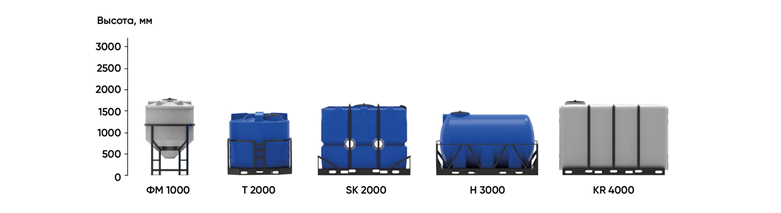 Комплекты Емкость H/HRЕмкость H 2000л синяя в обрешетке New1 440  1 320  1 320  2 080  2 080  21821821821886 60093 000Емкость H 2000л синяя в обрешетке1 440  1 330  1 330  2 130  2 130  24124124124186 95093 450Емкость H 3000л синяя в обрешетке New1 560  1 445  1 445  2 530  2 530  278278278278106 700114 650Емкость H 3000л синяя в обрешетке1 560  1 480  1 480  2 530  2 530  301301301301107 100115 100Емкость HR 5000л синяя в обрешетке1 985  1 860  1 860  2 610  2 610  394394394394154 650166 150Комплекты Емкость K/KRЕмкость K 3000л белая с откидной крышкой в обрешетке1 750  9559552 230  2 230  21521521521581 35087 400Емкость K 3000л синяя в обрешетке1 750  9559552 230  2 230  21521521521581 35087 400Емкость K 3000л под плотность до 1.2 г/см³ белая в обрешетке1 750  9559552 230  2 230  22922922922989 65096 300Емкость K 3000л под плотность до 1.5 г/см³ белая в обрешетке1 750  9559552 230  2 230  25125125125199 550106 950Емкость KR 4000л под плотность до 1.5 г/см³ белая в обрешетке1 834  1 132  1 132  2 670  2 670  380380380380179 450192 800Емкость KR 4000л под плотность до 1.5 г/см³ для транспортировки белая в обрешетке1 834  1 132  1 132  2 670  2 670  380380380380179 450192 800Емкость KR 4000л под плотность до 1.5 г/см³ белая с откидной крышкой в обрешетке1 834  1 132  1 132  2 670  2 670  380380380380181 100194 550Емкость KR 4000л с 1 патрубком 63 мм белая в обрешетке1 834  1 132  1 132  2 825  2 825  348348348348149 200160 300Емкость KR 4000л с 1 патрубком 63 мм белая с откидной крышкой в обрешетке1 834  1 132  1 132  2 825  2 825  348348348348150 850162 050Емкость K 1000л белая в обрешетке New1 460  6006001 440  1 440  6262626229 55031 700Емкость K 1000л белая в обрешетке1 460  6006001 440  1 440  7373737328 50030 600Емкость K 3000л белая в обрешетке1 750  9559552 230  2 230  21521521521579 75085 650Емкость K 3000л под плотность до 1.2 г/см³ белая с откидной крышкой  в обрешетке1 750  9559552 230  2 230  22922922922991 25098 050Емкость K 3000л под плотность до 1.5 г/см³ белая с откидной крышкой  в обрешетке1 750  9559552 230  2 230  251251251251101 200108 700Емкость KR 4000л белая для транспортировки в обрешетке1 843  1 132  1 132  2 670  2 670  348348348348147 000157 950Емкость KR 4000л белая в обрешетке New (полный слив)1 840  1 139  1 139  2 690  2 690  333333333333147 250158 150Емкость KR 4000л белая в обрешетке1 834  1 132  1 132  2 670  2 670  348348348348146 950157 850Емкость KR 4000л с откидной крышкой белый в обрешетке New (полный слив)1 840  1 139  1 139  2 690  2 690  333333333333148 850159 950Емкость KR 4000л белая с откидной крышкой в обрешетке1 834  1 132  1 132  2 670  2 670  348348348348148 550159 600Емкость KR 4000л с 1 патрубком 63 мм белая в обрешетке New (полный слив)1 840  1 139  1 139  2 850  2 850  333333333333149 500160 650Емкость KR 4000л с 1 патрубком 63 мм белая с откидной крышкой в обрешетке New (полный слив)1 840  1 139  1 139  2 850  2 850  333333333333151 150162 400Емкость KR 4000л с 1 патрубком 63 мм с фланцем белая в обрешетке1 834  1 132  1 132  2 825  2 825  348348348348150 000161 150Емкость KR 4000л с 1 патрубком 63 мм с фланцем белая с откидной крышкой в обрешетке1 834  1 132  1 132  2 825  2 825  348348348348151 650162 900Емкость KR 4000л с 2 патрубками 90 и 63 мм белая в обрешетке New (полный слив)1 840  1 139  1 139  3 050  3 050  333333333333152 250163 600Емкость KR 4000л с 2 патрубками 90 и 63 мм белая с откидной крышкой в обрешетке New (полный слив)1 840  1 139  1 139  3 050  3 050  333333333333153 900165 350Емкость KR 4000л с 3 патрубками 110, 63 и 90 мм белая в обрешетке1 834  1 132  1 132  3 020  3 020  348348348348152 950164 350Емкость KR 4000л с 2 патрубками 90 и 63 мм белая в обрешетке1 834  1 132  1 132  3 020  3 020  348348348348151 900163 200Емкость KR 4000л с 2 патрубками 90 и 63 мм белая с откидной крышкой в обрешетке1 834  1 132  1 132  3 020  3 020  348348348348153 550164 950Емкость KR 4000л с 2 патрубками 90 и 63 мм с фланцами белая в обрешетке1 834  1 132  1 132  3 113  3 113  348348348348154 650166 150Емкость KR 4000л с 2 патрубками 90 и 63 мм с фланцами белая с откидной крышкой в обрешетке1 834  1 132  1 132  3 113  3 113  348348348348156 300167 900Емкость KR 4000л под плотность до 1.2 г/см³ белая в обрешетке1 834  1 132  1 132  2 670  2 670  365365365365163 200175 350Емкость KR 4000л под плотность до 1.2 г/см³ для транспортировки белая в обрешетке1 834  1 132  1 132  2 670  2 670  365365365365163 200175 350Емкость KR 4000л под плотность до 1.2 г/см³ белая с откидной крышкой в обрешетке1 834  1 132  1 132  2 670  2 670  365365365365164 850177 100Емкость KR 4000л под плотность до 1.2 г/см³ белая в обрешетке New (полный слив)1 840  1 139  1 139  2 690  2 690  350350350350163 500175 650Емкость KR 4000л под плотность до 1.2 г/см³ белая с откидной крышкой в обрешетке New (полный слив)1 840  1 139  1 139  2 690  2 690  350350350350165 100177 400Емкость KR 4000л под плотность до 1.5 г/см³ белая в обрешетке New (полный слив)1 840  1 139  1 139  2 690  2 690  365365365365179 750193 100Емкость KR 4000л под плотность до 1.5 г/см³ белая с откидной крышкой в обрешетке New (полный слив)1 840  1 139  1 139  2 690  2 690  365365365365181 350194 850Комплекты Емкость SKЕмкость SK 2000л синяя в обрешетке1 750  8608602 260  2 260  22522522522581 45087 550Кассета SK 2000л синяя (4 шт)1 755  2 200  2 200  3 290  3 290  763763763763259 550278 900Кассета SK 2000л синяя (5 шт)1 755  2 200  2 200  4 040  4 040  915915915915319 100342 800Комплекты Емкость TЕмкость T 2000л синяя в обрешетке1 505  1 600  1 600  1 600  1 600  21021021021075 55081 150Емкость T 3000л синяя в обрешетке2 060  1 600  1 600  1 600  1 600  23523523523586 40092 800Емкость T 5000л синяя с утеплением2 210  1 900  1 900  1 900  1 900  148148148148164 850177 100Емкость T 5000л синяя с утеплением и поддоном2 400  1 900  1 900  1 900  1 900  244244244244184 900198 650Комплекты Емкость ФМ/ЦКТЕмкость ФМ 120л под плотность до 1.5 г/см³ белая в обрешетке1 430  5505505505502525252514 85015 950Емкость ФМ 240л под плотность до 1.5 г/см³ белая в обрешетке1 755  6506506506503333333319 80021 300Емкость ФМ 500л под плотность до 1.5 г/см³ белая в обрешетке1 540  9909909909905252525231 10033 450Емкость ФМ 1000л под плотность до 1.5 г/см³ белая в обрешетке1 680  1 245  1 245  1 245  1 245  8585858553 20057 150Емкость ФМ 2000л под плотность до 1.5 г/см³ белая в обрешетке2 910  1 235  1 235  1 235  1 235  15815815815891 60098 400Емкость ФМ 120л белая в обрешетке1 430  5505505505502323232312 65013 550Емкость ФМ 240л белая в обрешетке1 755  6506506506503030303016 70017 950Емкость ФМ 500л белая в обрешетке1 540  9909909909904747474725 70027 600Емкость ФМ 500л белая в обрешетке New1 571  1 021  1 021  1 021  1 021  3636363626 95028 950Емкость ФМ 1000л белая в обрешетке1 880  1 245  1 245  1 245  1 245  8181818138 95041 800Емкость ФМ 1000л белая в обрешетке New1 880  1 285  1 285  1 285  1 285  5757575740 90043 900Емкость ФМ 2000л белая в обрешетке2 910  1 235  1 235  1 235  1 235  12012012012065 45070 350Емкость ФМ 2000л белая в обрешетке New3 026  1 285  1 285  1 285  1 285  10810810810868 90074 000Емкость ФМ 3000л белая в обрешетке2 220  2 100  2 100  2 100  2 100  205205205205114 650123 150Емкость ЦКТ 3000л белая в обрешетке2 390  2 032  2 032  2 032  2 032  215215215215129 100138 700Емкость ЦКТ 3000л с патрубком 110мм белая в обрешетке2 390  2 032  2 032  2 032  2 032  215215215215130 850140 550Емкость ЦКТ 3000л с патрубком 110мм с фланцем белая в обрешетке2 390  2 032  2 032  2 032  2 032  215215215215133 750143 700Емкость ЦКТ 3000л с патрубком 160мм белая в обрешетке2 390  2 032  2 032  2 032  2 032  215215215215130 950140 650Емкость ЦКТ 3000л с патрубком 160мм с фланцем белая в обрешетке2 390  2 032  2 032  2 032  2 032  215215215215147 500158 450Емкость ЦКТ 3000л с патрубком 90мм белая в обрешетке2 390  2 032  2 032  2 032  2 032  215215215215130 700140 450Емкость ЦКТ 3000л с патрубком 90мм с фланцем белая в обрешетке2 390  2 032  2 032  2 032  2 032  215215215215132 550142 450Емкость ЦКТ 3000л белая в обрешетке с лестницей2 390  2 662  2 662  2 032  2 032  249249249249154 400165 900Емкость ЦКТ 3000л с патрубком 110мм белая в обрешетке с лестницей2 390  2 662  2 662  2 032  2 032  249249249249156 150167 750Емкость ЦКТ 3000л с патрубком 110мм с фланцем белая в обрешетке с лестницей2 390  2 662  2 662  2 032  2 032  249249249249159 100170 900Емкость ЦКТ 3000л с патрубком 160мм белая в обрешетке с лестницей2 390  2 662  2 662  2 032  2 032  249249249249156 250167 850Емкость ЦКТ 3000л с патрубком 160мм с фланцем белая в обрешетке с лестницей2 390  2 662  2 662  2 032  2 032  249249249249172 800185 650Емкость ЦКТ 3000л с патрубком 90мм белая в обрешетке с лестницей2 390  2 662  2 662  2 032  2 032  249249249249156 050167 650Емкость ЦКТ 3000л с патрубком 90мм с фланцем белая в обрешетке с лестницей2 390  2 662  2 662  2 032  2 032  249249249249157 900169 650Емкость ЦКТ 5000л белая в обрешетке3 070  2 032  2 032  2 032  2 032  279279279279154 750166 300Емкость ЦКТ 5000л с патрубком 110мм белая в обрешетке3 070  2 032  2 032  2 032  2 032  279279279279156 500168 150Емкость ЦКТ 5000л с патрубком 110мм с фланцем белая в обрешетке3 070  2 032  2 032  2 032  2 032  279279279279159 450171 300Емкость ЦКТ 5000л с патрубком 160мм белая в обрешетке3 070  2 032  2 032  2 032  2 032  279279279279156 600168 250Емкость ЦКТ 5000л с патрубком 160мм с фланцем белая в обрешетке3 070  2 032  2 032  2 032  2 032  279279279279173 200186 050Емкость ЦКТ 5000л с патрубком 90мм белая в обрешетке3 070  2 032  2 032  2 032  2 032  279279279279156 400168 050Емкость ЦКТ 5000л с патрубком 90мм с фланцем белая в обрешетке3 070  2 032  2 032  2 032  2 032  279279279279158 250170 050Емкость ФМ 5000л белая в обрешетке2 900  2 100  2 100  2 100  2 100  284284284284143 950154 650Емкость ЦКТ 5000л белая в обрешетке с лестницей3 070  2 793  2 793  2 032  2 032  312312312312186 000199 850Емкость ЦКТ 5000л с патрубком 110мм белая в обрешетке с лестницей3 070  2 793  2 793  2 032  2 032  312312312312187 750201 700Емкость ЦКТ 5000л с патрубком 110мм с фланцем белая в обрешетке с лестницей3 070  2 793  2 793  2 032  2 032  312312312312190 700204 900Емкость ЦКТ 5000л с патрубком 160мм белая в обрешетке с лестницей3 070  2 793  2 793  2 032  2 032  312312312312187 850201 850Емкость ЦКТ 5000л с патрубком 160мм с фланцем белая в обрешетке с лестницей3 070  2 793  2 793  2 032  2 032  312312312312204 400219 600Емкость ЦКТ 5000л с патрубком 90мм белая в обрешетке с лестницей3 070  2 793  2 793  2 032  2 032  312312312312187 650201 600Емкость ЦКТ 5000л с патрубком 90мм с фланцем белая в обрешетке с лестницей3 070  2 793  2 793  2 032  2 032  312312312312189 500203 600Емкость ФМ 120л под плотность до 1.2 г/см³ белая в обрешетке1 430  5505505505502424242413 90014 900Емкость ФМ 240л под плотность до 1.2 г/см³ белая в обрешетке1 755  6506506506503131313118 45019 800Емкость ФМ 500л под плотность до 1.2 г/см³ белая в обрешетке1 540  9009009909904949494928 30030 400Емкость ФМ 1000л под плотность до 1.2 г/см³ белая в обрешетке1 680  1 245  1 245  1 245  1 245  8181818150 00053 750Емкость ФМ 2000л под плотность до 1.2 г/см³ белая в обрешетке2 910  1 235  1 235  1 235  1 235  15215215215286 05092 450Емкость ЦКТ 3000л под плотность до 1.5 г/см³ белая в обрешетке2 390  2 032  2 032  2 032  2 032  241241241241159 450171 300Емкость ЦКТ 3000л с патрубком 110мм с фланцем под плотность до 1.2 г/см³ белая в обрешетке2 390  2 032  2 032  2 032  2 032  225225225225143 800154 500Емкость ЦКТ 3000л с патрубком 110мм с фланцем под плотность до 1.5 г/см³ белая в обрешетке2 390  2 032  2 032  2 032  2 032  241241241241164 150176 350Емкость ЦКТ 3000л с патрубком 110мм под плотность до 1.2 г/см³ белая в обрешетке2 390  2 032  2 032  2 032  2 032  225225225225140 850151 350Емкость ЦКТ 3000л с патрубком 110мм под плотность до 1.5 г/см³ белая в обрешетке2 390  2 032  2 032  2 032  2 032  241241241241161 200173 200Емкость ЦКТ 3000л с патрубком 160мм с фланцем под плотность до 1.2 г/см³ белая в обрешетке2 390  2 032  2 032  2 032  2 032  225225225225157 500169 250Емкость ЦКТ 3000л с патрубком 160мм с фланцем под плотность до 1.5 г/см³ белая в обрешетке2 390  2 032  2 032  2 032  2 032  241241241241177 850191 100Емкость ЦКТ 3000л с патрубком 160 мм под плотность до 1.2 г/см³ белая в обрешетке2 390  2 032  2 032  2 032  2 032  225225225225140 950151 450Емкость ЦКТ 3000л с патрубком 160мм под плотность до 1.5 г/см³ белая в обрешетке2 390  2 032  2 032  2 032  2 032  241241241241161 300173 300Емкость ЦКТ 3000л с патрубком 90мм с фланцем под плотность до 1.2 г/см³ белая в обрешетке2 390  2 032  2 032  2 032  2 032  225225225225142 600153 200Емкость ЦКТ 3000л с патрубком 90мм с фланцем под плотность до 1.5 г/см³ белая в обрешетке2 390  2 032  2 032  2 032  2 032  241241241241162 950175 050Емкость ЦКТ 3000л с патрубком 90мм под плотность до 1.2 г/см³ белая в обрешетке2 390  2 032  2 032  2 032  2 032  225225225225140 750151 200Емкость ЦКТ 3000л с патрубком 90мм под плотность до 1.5 г/см³ белая в обрешетке2 390  2 032  2 032  2 032  2 032  241241241241161 100173 050Емкость ЦКТ 3000л под плотность до 1.2 г/см³ белая в обрешетке2 390  2 032  2 032  2 032  2 032  225225225225139 100149 450Емкость ЦКТ 5000л с патрубком 110мм с фланцем под плотность до 1.2 г/см³ белая в обрешетке3 070  2 032  2 032  2 032  2 032  293293293293172 750185 600Емкость ЦКТ 5000л с патрубком 110мм с фланцем под плотность до 1.2 г/см³ белая в обрешетке с лестницей3 070  2 032  2 032  2 032  2 032  326326326326189 650203 750Емкость ЦКТ 5000л с патрубком 110мм с фланцем под плотность до 1.5 г/см³ белая в обрешетке3 070  2 032  2 032  2 032  2 032  317317317317206 250221 600Емкость ЦКТ 5000л с патрубком 110мм под плотность до 1.2 г/см³ белая в обрешетке3 070  2 032  2 032  2 032  2 032  293293293293169 800182 450Емкость ЦКТ 5000л с патрубком 110мм под плотность до 1.5 г/см³ белая в обрешетке3 070  2 032  2 032  2 032  2 032  317317317317203 350218 450Емкость ЦКТ 5000л с патрубком 160мм с фланцем под плотность до 1.2 г/см³ белая в обрешетке3 070  2 032  2 032  2 032  2 032  293293293293186 500200 350Емкость ЦКТ 5000л с патрубком 160мм с фланцем под плотность до 1.5 г/см³ белая в обрешетке3 070  2 032  2 032  2 032  2 032  317317317317220 000236 350Емкость ЦКТ 5000л с патрубком 160мм под плотность до 1.2 г/см³ белая в обрешетке3 070  2 032  2 032  2 032  2 032  293293293293169 950182 550Емкость ЦКТ 5000л с патрубком 160мм под плотность до 1.5 г/см³ белая в обрешетке3 070  2 032  2 032  2 032  2 032  317317317317203 450218 550Емкость ЦКТ 5000л с патрубком 90мм с фланцем под плотность до 1.2 г/см³ белая в обрешетке3 070  2 032  2 032  2 032  2 032  264264264264171 550184 350Емкость ЦКТ 5000л с патрубком 90мм с фланцем под плотность до 1.5 г/см³ белая в обрешетке3 070  2 032  2 032  2 032  2 032  317317317317205 050220 350Емкость ЦКТ 5000л с патрубком 90мм под плотность до 1.2 г/см³ белая в обрешетке3 070  2 032  2 032  2 032  2 032  293293293293169 700182 350Емкость ЦКТ 5000л с патрубком 90мм под плотность до 1.5 г/см³ белая в обрешетке3 070  2 032  2 032  2 032  2 032  317317317317203 200218 350Емкость ЦКТ 5000л под плотность до 1.2 г/см³ белая в обрешетке3 070  2 032  2 032  2 032  2 032  293293293293168 100180 600Емкость ЦКТ 5000л под плотность до 1.5 г/см³ белая в обрешетке3 070  2 032  2 032  2 032  2 032  317317317317201 600216 600Емкость ЦКТ 5000л под плотность до 1.5 г/см³ белая в обрешетке с лестницей3 070  2 032  2 032  2 032  2 032  349349349349218 450234 700Емкость ЦКТ 3000л с патрубком 110мм с фланцем под плотность до 1.2 г/см³ белая в обрешетке с лестницей2 390  2 662  2 662  2 032  2 032  259259259259169 100181 700Емкость ЦКТ 3000л с патрубком 110мм с фланцем под плотность до 1.5 г/см³ белая в обрешетке с лестницей2 390  2 662  2 662  2 032  2 032  275275275275189 450203 550Емкость ЦКТ 3000л с патрубком 110мм под плотность до 1.2 г/см³ белая в обрешетке с лестницей2 390  2 662  2 662  2 032  2 032  259259259259166 150178 550Емкость ЦКТ 3000л с патрубком 110мм под плотность до 1.5 г/см³ белая в обрешетке с лестницей2 390  2 662  2 662  2 032  2 032  275275275275186 500200 400Емкость ЦКТ 3000л с патрубком 160 мм с фланцем под плотность до 1.2 г/см³ белая в обрешетке с лестницей2 390  2 662  2 662  2 032  2 032  259259259259182 850196 450Емкость ЦКТ 3000л с патрубком 160мм с фланцем под плотность до 1.5 г/см³ белая в обрешетке с лестницей2 390  2 662  2 662  2 032  2 032  275275275275203 150218 300Емкость ЦКТ 3000л с патрубком 160мм под плотность до 1.2 г/см³ белая в обрешетке с лестницей2 390  2 662  2 662  2 032  2 032  259259259259166 300178 650Емкость ЦКТ 3000л с патрубком 160мм под плотность до 1.5 г/см³ белая в обрешетке с лестницей2 390  2 662  2 662  2 032  2 032  275275275275186 600200 500Емкость ЦКТ 3000л с патрубком 90мм с фланцем под плотность до 1.2 г/см³ белая в обрешетке с лестницей2 390  2 662  2 662  2 032  2 032  259259259259167 900180 400Емкость ЦКТ 3000л с патрубком 90мм с фланцем под плотность до 1.5 г/см³ белая в обрешетке с лестницей2 390  2 662  2 662  2 032  2 032  275275275275188 250202 250Емкость ЦКТ 3000л с патрубком 90мм под плотность до 1.2 г/см³ белая в обрешетке с лестницей2 390  2 662  2 662  2 032  2 032  259259259259166 050178 400Емкость ЦКТ 3000л с патрубком 90мм под плотность до 1.5 г/см³ белая в обрешетке с лестницей2 390  2 662  2 662  2 032  2 032  275275275275186 400200 250Емкость ЦКТ 3000л под плотность до 1.2 г/см³ белая в обрешетке с лестницей2 390  2 662  2 662  2 032  2 032  259259259259164 450176 650Емкость ЦКТ 3000л под плотность до 1.5 г/см³ белая в обрешетке с лестницей2 390  2 662  2 662  2 032  2 032  275275275275184 750198 500Емкость ЦКТ 5000л с патрубком 110мм с фланцем под плотность до 1.5 г/см³ белая в обрешетке с лестницей3 070  2 793  2 793  2 032  2 032  349349349349237 500255 200Емкость ЦКТ 5000л с патрубком 110мм под плотность до 1.2 г/см³ белая в обрешетке с лестницей3 070  2 793  2 793  2 032  2 032  326326326326201 050216 000Емкость ЦКТ 5000л с патрубком 110мм под плотность до 1.5 г/см³ белая в обрешетке с лестницей3 070  2 793  2 793  2 032  2 032  349349349349234 550252 000Емкость ЦКТ 5000л с патрубком 160мм с фланцем под плотность до 1.2 г/см³ белая в обрешетке с лестницей3 070  2 793  2 793  2 032  2 032  326326326326217 750233 900Емкость ЦКТ 5000л с патрубком 160мм с фланцем под плотность до 1.5 г/см³ белая в обрешетке с лестницей3 070  2 793  2 793  2 032  2 032  349349349349251 250269 900Емкость ЦКТ 5000л с патрубком 160мм под плотность до 1.2 г/см³ белая в обрешетке с лестницей3 070  2 793  2 793  2 032  2 032  326326326326201 150216 150Емкость ЦКТ 5000л с патрубком 160мм под плотность до 1.5 г/см³ белая в обрешетке с лестницей3 070  2 793  2 793  2 032  2 032  349349349349234 700252 150Емкость ЦКТ 5000л с патрубком 90мм с фланцем под плотность до 1.2 г/см³ белая в обрешетке с лестницей3 070  2 793  2 793  2 032  2 032  326326326326202 800217 900Емкость ЦКТ 5000л с патрубком 90мм с фланцем под плотность до 1.5 г/см³ белая в обрешетке с лестницей3 070  2 793  2 793  2 032  2 032  349349349349236 300253 900Емкость ЦКТ 5000л с патрубком 90мм под плотность до 1.2 г/см³ белая в обрешетке с лестницей3 070  2 793  2 793  2 032  2 032  326326326326200 950215 900Емкость ЦКТ 5000л с патрубком 90мм под плотность до 1.5 г/см³ белая в обрешетке с лестницей3 070  2 793  2 793  2 032  2 032  349349349349234 450251 900Емкость ЦКТ 5000л под плотность до 1.2 г/см³ белая в обрешетке с лестницей3 070  2 793  2 793  2 032  2 032  326326326326199 300214 150Комплект ЦКТКомплект ЦКТ 35л премиум85553053053053010,110,110,110,110 10010 850Комплект ЦКТ 35л стандарт8555305305305307,77,77,77,77 6508 200Комплект ЦКТ 60л премиум85553053053053011,111,111,111,113 05014 050Комплект ЦКТ 60л стандарт8555305305305308,78,78,78,710 60011 400Продукция для сельского хозяйстваЕмкости для КАСЕмкость КАС Серия HЕмкость КАС 2000 H с откидной крышкой красный1 275  1 275  1 190  1 190  1 920  1 920  73737348 10051 700Емкость КАС 2000 H красный1 275  1 275  1 190  1 190  1 920  1 920  73737347 10050 600Емкость КАС 3000 H красный1 395  1 395  1 310  1 310  2 355  2 355  11111111161 35065 900Емкость КАС 3000 H с откидной крышкой красный1 395  1 395  1 310  1 310  2 355  2 355  11111111162 35067 000Емкость КАС 8000 H с откидной крышкой красный1 995  1 995  1 900  1 900  3 000  3 000  260260260143 600154 250Емкость КАС Серия HRЕмкость КАС 2000 HR красный1 355  1 355  1 250  1 250  1 800  1 800  81818147 55051 050Емкость КАС 2000 HR с откидной крышкой красный1 355  1 355  1 250  1 250  1 800  1 800  81818148 50052 100Емкость КАС 5000 HR красный1 835  1 835  1 730  1 730  2 350  2 350  20020020092 80099 700Емкость КАС 8000 HR красный1 980  1 980  1 900  1 900  3 000  3 000  260260260142 300152 900Емкость КАС 8000 HR с откидной крышкой красный1 980  1 980  1 900  1 900  3 000  3 000  260260260143 350154 000Емкость КАС Серия TЕмкость КАС 3000 T красный1 900  1 900  1 500  1 500  1 500  1 500  10010010049 65053 350Емкость КАС 3000 T с откидной крышкой красный1 900  1 900  1 500  1 500  1 500  1 500  10010010050 65054 400Емкость КАС 5000 T красный2 145  2 145  1 825  1 825  1 825  1 825  13513513573 90079 400Емкость КАС 5000 T с откидной крышкой красный2 145  2 145  1 825  1 825  1 825  1 825  13513513574 90080 450Емкость КАС Серия THЕмкость КАС 5000 TH с откидной крышкой красный1 810  1 810  1 995  1 995  1 995  1 995  13513513575 05080 650Емкость КАС 5000 TH красный1 810  1 810  1 995  1 995  1 995  1 995  13513513574 10079 600Емкость КАС Серия TRЕмкость КАС 8000 TR красный2 225  2 225  2 300  2 300  2 300  2 300  218218218119 950128 850Емкость КАС 10000 TR красный2 715  2 715  2 300  2 300  2 300  2 300  250250250140 100150 500Емкости серии AGROЕмкости AGROЕмкость AGRO 200 желтый60560570070072072072010105 9006 350Емкость AGRO 3000 желтый1 660  1 660  1 150  1 150  2 400  2 400  2 400  13213276 50082 200Емкость AGRO 4000 оранжевый1 190  1 190  2 090  2 090  2 560  2 560  2 560  15015091 70098 500Баки промывные AGROБак промывной AGRO 120 белый675675530530530530530775 4505 850Бак промывной AGRO 120 желтый675675530530530530530775 4505 850Бак промывной AGRO 300 желтый6156159909901 405  1 405  1 405  242413 70014 700МешалкиМешалки пропеллерныеМешалка пропеллерная для емкости T 2008080808090090040 75040 75043 800Мешалка пропеллерная для емкости ЦКТ 30001601601601601 900  1 900  141475 40075 40081 000Мешалка пропеллерная для емкости дозировочной 200л с комплектом креплений12,612,646 10046 10049 500Мешалка пропеллерная для емкости ЦКТ 50001601601601602 600  2 600  111 750111 750120 050Мешалка пропеллерная для емкости дозировочной 500л с комплектом креплений131348 35048 35051 950Мешалка пропеллерная для емкости T 1009937 60037 60040 400Мешалка пропеллерная для емкости ФМ 1209,29,235 65035 65038 300Мешалка пропеллерная для емкости TR 4500 с комплектом креплений212157 80057 80062 050Мешалка пропеллерная для емкости ЭВЛ 3009,29,240 05040 05043 050Мешалка пропеллерная для емкости дозировочной 60л с комплектом креплений8,58,535 15035 15037 750Мешалка пропеллерная для емкости ФМ 24013,213,239 25039 25042 200Мешалка пропеллерная для емкости ФМ 50013,213,239 25039 25042 200Мешалка пропеллерная для емкости T 3009942 70042 70045 900Мешалка пропеллерная для емкости ЭВЛ 100012,612,646 55046 55050 000Мешалка пропеллерная для емкости T 5009,49,445 70045 70049 100Мешалка пропеллерная для емкости дозировочной 100л с комплектом креплений9,59,539 00039 00041 900Мешалка пропеллерная для емкости TR 3000141451 65051 65055 500Мешалка пропеллерная для емкости ФМ 20003503503503502 100  2 100  110 400110 400118 600Мешалка пропеллерная для емкости ФМ 1000 с комплектом креплений141443 05043 05046 250Мешалка пропеллерная для емкости T 200013,713,748 50048 50052 100Мешалка пропеллерная для емкости ФМ 3000 с комплектом креплений14,214,267 00067 00071 950Мешалки гиперболическиеМешалка гиперболическая для емкости ЦКТ 50005005005005002 550  2 550  264 400264 400284 050Мешалки для вязких жидкостейМешалка для вязких до10 Pa/с для емкости T 3002002002002001 000  1 000  171758 00058 00062 300Мешалка для вязких до 8 Pa/с для емкости ФМ 10006006006006001 000  1 000  505086 05086 05092 450Мешалка для вязких до 8 Pa/с для еврокуба6006006006001 200  1 200  505078 25078 25084 100Мешалка для вязких до 16 Pa/с для емкости ЦКТ 30006006006006001 300  1 300  229 700229 700246 800Мешалка для вязких до 8 Pa/с для емкости ЦКТ 30006006006006001 300  1 300  4040139 750139 750150 150Мешалка для вязких до 8 Pa/с для емкости ЭВЛ 10006006006006001 300  1 300  505083 60083 60089 800Мешалка для вязких до 8 Pa/с для емкости T 20006006006006001 600  1 600  5050110 150110 150118 350Мешалки лопастныеМешалка лопастная двухъярусная Ж-Т для емкости ФМ 240300300300300900900141485 45085 45091 800Мешалка лопастная для емкости T 300121263 10063 10067 800Мешалка лопастная двухъярусная Ж-Т для емкости ЦКТ 30002 000  2 000  4004004004002222137 650137 650147 900Мешалка лопастная Ж-Ж  для емкости ЦКТ 3000 с комплектом креплений5005005005001 300  1 300  1818108 100108 100116 150Мешалка лопастная двухъярусная для емкости T 200017,517,595 60095 600102 750Мешалка лопастная двухъярусная Ж-Ж для емкости ФМ 30001717120 950120 950129 950Мешалка лопастная трехъярусная Ж-Т для емкости ЦКТ 50004004004004002 480  2 480  188 150188 150202 150Мешалка лопастная для емкости T 50001616114 450114 450122 950Мешалка лопастная для КАС к емкости TR 500015,815,8114 000114 000122 500Мешалка лопастная Ж-Ж для емкости ЦКТ 50002 030  2 030  5005005005002020129 400129 400139 000Мешалка лопастная двухъярусная для емкости T 10000/ TR 10000 для КАС5005005005002 200  2 200  296 050296 050318 050Мешалка лопастная двухъярусная Ж-Ж для емкости ФМ 1000151586 60086 60093 050Мешалка лопастная для емкости ЭВЛ 5001 400  1 400  75075075075063 85063 85068 600Мешалка лопастная двухъярусная Ж-Ж для емкости ЦКТ 50003 400  3 400  500500500500173 850173 850186 800Мешалка лопастная двухъярусная для емкости T 100007575240 050240 050257 900Мешалка лопастная двухъярусная Ж-Т для емкости ФМ 100018,218,2100 300100 300107 750Мешалка лопастная двухъярусная Ж-Т для емкости ФМ 50015,415,482 00082 00088 050Мешалка лопастная трехъярусная Ж-Т для емкости ФМ 20002121168 150168 150180 650Мешалка лопастная для емкости T 100101051 75051 75055 600Мешалка лопастная для емкости ЭВЛ 30011,511,551 40051 40055 250Мешалка лопастная для емкости дозировочной 60 с комплектом креплений8,88,846 50046 50049 950Мешалка лопастная для емкости T 200121257 60057 60061 900Мешалка лопастная для емкости ФМ 120121255 00055 00059 100Мешалка лопастная для емкости ФМ 50012,412,461 15061 15065 700Мешалка лопастная для емкости дозировочной 100 с комплектом креплений9950 10050 10053 850Мешалка лопастная для емкости ФМ 24012,712,761 15061 15065 700Мешалка лопастная для емкости дозировочной 500 с комплектом креплений12,812,872 35072 35077 750Мешалка лопастная для емкости T 50012,812,866 65066 65071 600Мешалка лопастная для емкости ЭВЛ 100014,114,167 40067 40072 400Мешалка лопастная для емкости ФМ 100014,214,263 60063 60068 300Мешалка лопастная для емкости T 75014,514,590 85090 85097 650Мешалка лопастная для емкости дозировочной 200 с комплектом креплений121266 25066 25071 150Мешалка лопастная для емкости T 2000 с комплектом креплений15,515,578 40078 40084 250Мешалка лопастная для емкости ТR 300015,915,979 05079 05084 950Мешалка лопастная для емкости ФМ 300015,915,999 85099 850107 250Мешалка лопастная для емкости ТR 450015,315,3101 750101 750109 300Мешалка лопастная для емкости T 3000 с комплектом креплений1818100 350100 350107 800Мешалка лопастная для емкости ФМ 200016,816,8117 800117 800126 550Мешалка лопастная для емкости ТR 500015,815,8109 850109 850118 000Мешалка лопастная для ЕВРОКУБА с комплектом креплений19,219,267 60067 60072 650Мешалка лопастная двухъярусная Ж-Ж для емкости ФМ 20002020137 750137 750147 950Мешалка лопастная для емкости ФМ 500016,816,8115 350115 350123 900Мешалка лопастная для емкости L10001515108 700108 700116 750Мешалки турбинныеМешалка турбинная для еврокуба с комплектом креплений171756 10056 10060 300Мешалка турбинная для емкости дозировочной 200 с комплектом креплений131364 50064 50069 300Мешалка турбинная для емкости дозировочной 500 с комплектом креплений131367 75067 75072 750Мешалка турбинная для емкости T 100101052 65052 65056 550Мешалка турбинная для емкости дозировочной 60л удлиненная62 10062 10066 700Мешалка турбинная для емкости ФМ 1209,29,249 90049 90053 600Мешалка турбинная для емкости T 3000 с комплектом металлических креплений2121130 550130 550140 250Мешалка турбинная для емкости ТR 4500 с комплектом креплений212180 90080 90086 900Мешалка турбинная для емкости ЭВЛ 30013,213,256 10056 10060 300Мешалка турбинная для емкости дозировочной 60 с комплектом креплений8,58,549 20049 20052 850Мешалка турбинная для емкости ТR 5000 с комплектом креплений232387 30087 30093 750Мешалка турбинная для емкости ФМ 24013,213,255 00055 00059 100Мешалка турбинная для емкости ФМ 50013,213,254 95054 95059 050Мешалка турбинная для емкости ЭВЛ 100012,612,665 20065 20070 050Мешалка турбинная для емкости T 5009,49,463 95063 95068 700Мешалка турбинная для емкости дозировочной 100 с комплектом креплений9,59,554 60054 60058 650Мешалка турбинная для емкости ТR 3000141472 30072 30077 650Мешалка турбинная для емкости ФМ 1000 с комплектом креплений141460 30060 30064 800Мешалка турбинная для емкости T 2000 с комплектом креплений13,713,767 90067 90072 950Мешалка турбинная для емкости ФМ 3000 с комплектом креплений14,214,293 75093 750100 750Мешалки пищевыеМешалка ПИЩЕВАЯ пропеллерная для емкости ФМ 12035035035035080080041 30041 30044 400Мешалка ПИЩЕВАЯ лопастная для емкости ЦКТ 50004004004004002 700  2 700  148 400148 400159 450Мешалка лопастная двухъярусная Ж-Ж ПИЩЕВАЯ для емкости ЦКТ 50005005005005002 300  2 300  2020198 750198 750213 500Мешалка лопастная ПИЩЕВАЯ для емкости дозировочной 200л с комплектом креплений76 20076 20081 850Мешалка ПИЩЕВАЯ лопастная двухъярусная для емкости T 2000123 650123 650132 850Мешалка ПИЩЕВАЯ лопастная двухярусная для емкости T 50001818159 300159 300171 150Мешалка ПИЩЕВАЯ лопастная для емкости ФМ 120 с комплектом креплений121263 20063 20067 900Мешалка ПИЩЕВАЯ лопастная для емкости ФМ 500 с комплектом креплений12,412,470 25070 25075 500Мешалка ПИЩЕВАЯ лопастная для емкости ФМ 240 с комплектом креплений12,712,769 10069 10074 250Мешалка ПИЩЕВАЯ лопастная для емкости ФМ 1000 с комплектом креплений14,214,280 45080 45086 400Мешалка пропеллерная пищевая для емкости ФМ 1000141449 35049 35053 050Мешалка ПИЩЕВАЯ лопастная для емкости ФМ 3000 с комплектом креплений15,915,9114 800114 800123 350Мешалка ПИЩЕВАЯ лопастная для емкости ФМ 2000 с комплектом креплений16,816,8135 450135 450145 500Мешалка ПИЩЕВАЯ лопастная для емкости ФМ 5000 с комплектом креплений1717132 550132 550142 400Мешалки спец заказСмачиватель к установке для флокулянтов200200200200400400109 500109 500117 650Мешалка лопастная двухъярусная для емкости ЭВЛ 1000 0,37 кВт1515149 750149 750160 900Мешалка пропеллерная для емкости T 3000 900 об/мин. с металлической опорой144 550144 550155 300Мешалка лопастная для емкости ФМ 240 0,37 кВт 186 об1 100  1 100  131383 50083 50089 700Мешалка лопастная для емкости дозировочной 200 0,37 кВт 186 об1 000  1 000  12,512,589 85089 85096 550Мешалка лопастная для емкости ФМ 1000 L-1100-300-063-191-2,2кВт-FB-3ф с лючком14,214,2138 200138 200148 450Мешалка лопастная двухъярусная для емкости ФМ 5000 взрывозащищенный0,70,7213 400213 400229 250Солевые бакиСолевой бак 350 литров белый (в сборе)1 120  1 120  77077080080018,518,514 20014 20015 300Солевой бак 350 литров светло-зеленый (в сборе)1 120  1 120  77077080080018,518,514 20014 20015 300